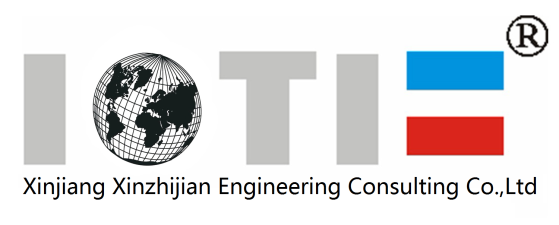 招 标 文 件文件编号：2041xzjk034项目名称：昌吉市中医院综合项目新疆新之建工程咨询有限公司2020年08月目    录投标须知前附表	1第一章  招标公告	6第二章  投标须知	10第三章  招标内容及技术要求	36第四章  合同主要条款	108附件：（投标书格式）附件一 投标书	附件二 法定代表人资格证明书（格式）/法定代表人授权委托书（格式）附件三 供应商关于投标文件的声明函附件四 供应商诚信投标承诺书附件五 供应商反商业贿赂承诺书附件六 开标一览表附件七 投标产品名称、数量、规格分项报价表附件八 技术规格偏离表附件九 商务条款偏离表附件十 第四包工程量清单附件十一 第五包工程量清单附件十二 投标产品近三年相同产品销售业绩表		投标须知前附表招标公告一、招标项目编号：2041xzjk034二、采购组织类型：部门集中采购-委托中介机构三、招标项目概况：预算586万元。四、投标供应商资格要求:（1）符合《中华人民共和国政府采购法》第二十二条款规定。 （2） 有效的工商营业执照副本原件、税务登记证副本原件、组织机构代码证副本原件或“三证合一”的营业执照副本原件。（3）具有医疗器械经营许可证；货物生产厂家须具备医疗器械注册证（含登记表）及医疗器械生产许可证。（4）法定代表人投标需携带法定代表人证明书（原件）及法定代表人身份证（原件），委托代理人投标需携带法定代表人授权委托书（原件）及委托代理人身份证（原件）。（5）第四包,第五包投标单位除以上资质外还须具备建筑装饰装修工程专业承包（二级及以上）及机电设备安装工程专业承包（三级及以上）资质证书（实行电子化证书的可自行下载的网页版资质证书并加盖企业公章）；项目负责人须具备贰级建造师（建筑工程，机电工程双专业）及以上资质证书（实行电子化证书的可自行下载的网页版资质证书并加盖企业公章）；疆外企业必须具备进疆证。（6）单位负责人为同一人或者存在直接控股、管理关系的不同供应商，不得参加同一合同项下的政府采购活动。除单一来源采购项目外，为采购项目提供整体设计、规范编制或者项目管理、监理、检测等服务的供应商，不得再参加该采购项目的其他采购活动。 （7）本项目不接受联合体投标。 （8）供应商不得为“信用中国”网站（www.creditchina.gov.cn ）中列入失信被执行人和重大税收违法案件当事人名单的供应商，不得为中国政府采购网（www.ccgp.gov.cn ）政府采购严重违法失信行为记录名单中被财政部门禁止参加政府采购活动的供应商（处罚决定规定的时间和地域范围内）。需提供截图证明，信用信息截止时点为开标当日。 五、招标文件的报名/发售时间、地址、售价:1．报名（发售／获取）时间：2020-08-06至2020-08-13上午：10:30-13:00，下午：15:30-18:30（北京时间）2．报名（发售／获取）地址： 供应商登陆政采云平台在线申请获取采购文件（进入“项目采购”应用，在获取采购文件菜单中选择项目，申请获取采购文件） 3．标书售价(元)：200元/份。4．投标人购买标书时应提交的资料（彩色扫描件）：（1）委托人请随身携带法定代表人授权委托书及被授权人的身份证原件、法人请随身携带法定代表人身份证明书及法人身份证原件；（2）营业执照（副本）原件；（3）第四包，第五包投标单位除以上资质外还须携带建筑装饰装修工程专业承包（二级及以上）及机电设备安装工程专业承包（三级及以上）资质证书（原件或实行电子化证书的可携带自行下载的网页版资质证书并加盖企业公章）；须携带项目负责人的贰级建造师（建筑工程，机电工程双专业）及以上资质证书（原件或实行电子化证书的可携带自行下载的网页版资质证书并加盖企业公章）；疆外企业必须具备进疆证；（4）网页截图证明；（5）提供标书费用汇款凭证。六、投标截止时间：2020-08-27  11:00:00（北京时间）七、投标地址：线上投标八、开标时间：2020-08-27  11:00:00（北京时间）九、开标地址：线上开标十、投标保证金：十一、采购项目需要落实的政府采购政策1、所采购产品需符合国家节能环保要求。结合本项目具体情况，根据财政部的相关规定符合政府采购促进中小企业发展政策的供应商为小、微型企业，产品有环境标志认证证书或节能标志认证证书的依据规定给予评审优惠。(详见招标文件) 。2、监狱企业及残疾人福利性单位视同小型、微型企业，享受预留份额、评审中价格扣除等政府采购促进中小企业发展的政府采购政策。(详见招标文件)。十二、联系方式：1、采购代理机构名称：新疆新之建工程咨询有限公司联系人：沈庆军联系电话：13579838462地址：新疆乌鲁木齐市沙依巴克区公园北街162号文苑综合楼七楼2、采购人名称：昌吉市卫生健康委员会联系人：张元庆联系电话：15999089135地址：新疆昌吉市宁边西路438号3、同级政府采购监督管理部门名称：昌吉市财政局采购办 联系人：郭万刚 监督投诉电话：0994-2528509第二章  投 标 须 知一、总 则1. 合格的供应商1.1 凡符合《中华人民共和国政府采购法》第二十二条款规定的、有提供招标货物和服务的资格和能力，技术规范，安装调试能力强，并具有有效的营业执照（实行生产许可证制度的产品须持有生产许可证）、相关资质证书的国内货物制造商、经销商，符合本项目招标公告资质要求的，承认和履行招标文件中的各项规定者，均可参加投标。1.2 凡参加投标的制造商必须具有国际或国内相应的招标货物制造资质等级，信誉可靠，且应具有履行本招标文件规定的有关义务的能力。1.3 供应商在本次招标活动中，必须遵循《中华人民共和国政府采购法》及其实施条例（658号令）、《政府采购货物和服务招标投标管理办法》（财政部87号令）、《财政部关于加强政府采购货物和服务项目价格评审管理的通知》财库（2007）2号文的规定。1.4 本项目不接受联合体投标。1.5 不符合1.1、1.2、1.3、1.4条款规定的供应商，其投标将被拒绝。2. 定义2.1“采购代理机构”系指新疆新之建工程咨询有限公司2.2“供应商”系指向采购代理机构提交投标文件的货物制造商、经销商。2.3“货物”系指卖方按合同要求，须向买方提供的设计文件、货物、机械、材料、备品、手册及其他技术资料和材料。2.4“服务”系指按合同规定卖方须承担的运输、装卸、安装调试、技术协助、培训和交付使用后质保期内应履行的义务及售后服务等其他类似的义务。2.5“卖方”系指提供合同货物和服务的经济实体。本次招标指有关中标人。2.6“买方”系指购买货物和服务的单位，即为本次招标的采购人。2.7“节能产品”或者“环保产品”是指财政部发布的《节能产品政府采购清单》或者《环境标志产品政府采购清单》的产品。 2.8“进口产品”是指通过中国海关报关验放进入中国境内且产自关境外的产品，详见《关于政府采购进口产品管理有关问题的通知》(财库[2007]119号)、《关于政府采购进口产品管理有关问题的通知财办库》（财库[2008]﹞248号）。3. 其他要求3.1 供应商应自行承担所有与本次招标投标有关的费用，而不论投标的结果如何。3.2 政府采购政策支持3.2.1 产品符合政府采购强制采购政策的，实行强制采购；符合政府采购优先采购政策的，产品享受节能产品、环境标志产品优惠(由供应商在报价文件中选择并填报，评审时进行价格优惠)；供应商享受支持中小企业发展政策优惠的，可以与同时享受节能产品、环境标志产品优惠累加优惠。财政部门关于政府采购强制采购、优先采购的政策规定可在中国政府采购网(www.ccgp.gov.cn)查询。本项目价格扣除比例见投标须知前附表。3.2.2 同一项目中部分产品属于优先采购政策的，评审时只对该部分产品的报价实行价格优惠。3.2.3 为推进政府采购诚信体系建设，供应商在签署相关承诺，提供相关信息前，应认真阅读财政部门相关政策规定。二、 招 标 文 件4. 招标文件4.1 招标文件用以阐明所需货物和服务、招标投标程序和合同条款。包括：投标须知前附表第一章  招标公告第二章  投标须知第三章  招标内容及技术要求第四章  合同主要条款附件：（投标书格式）附件一 投标书附件二 法定代表人资格证明书（格式）/法定代表人授权委托书（格式）附件三 供应商关于投标文件的声明函附件四 供应商诚信投标承诺书附件五 供应商反商业贿赂承诺书附件六 开标一览表附件七 投标产品名称、数量、规格分项报价表附件八 技术规格偏离表附件九 商务条款偏离表附件十 第四包工程量清单附件十一 第五包工程量清单附件十二 投标产品近三年相同产品销售业绩表4.2  供应商应认真阅读招标文件中所有的事项、格式、条款和规范等要求。如果没有按照招标文件要求提交全部资料或者投标文件没有对招标文件做出实质性响应，其投标将被拒绝。5. 招标文件的澄清和修改5.1 采购人如需对已发出的招标文件进行必要澄清或者修改的，澄清或者修改的的内容可能影响到投标文件编制的，采购代理机构应当在投标文件截止时间十五日前，并以书面形式通知所有获取招标文件的潜在供应商。该澄清或者修改的内容为招标文件的组成部分。三、投标文件的编制6. 投标文件的编写6.1 供应商应仔细阅读招标文件，了解招标文件的要求，并在充分理解招标文件提出的货物技术规范、服务和商务条款后的基础上制作投标文件。7. 投标的语言及计量单位7.1 供应商的投标文件以及供应商与采购代理机构就有关招标活动的所有来往函电均应使用中文。如果投标文件或与投标有关的其它文件、信件及来往函电以其它语言书写的，供应商应将其译成中文。7.2 投标文件中所使用的计量单位除招标文件中有特殊规定外，一律使用法定计量单位。8. 投标文件构成8.1.1 资格证明文件(以下文件必须在有效期内)（1) 企业营业执照（复印件加盖公章，原件或者针对复印件开具的公证书原件开标时携带备查)。(2)医疗器械经营（生产）许可证（复印件加盖公章，原件或者针对复印件开具的公证书原件开标时携带备查)。(3)投标代表的授权委托书(原件装订在正本，复印件装订在副本中)及被授权人身份证复印件（身份证原件开标时携带备查）。授权委托书应由法定代表签名并加盖企业公章，私章无效。(4)第四包,第五包投标单位除以上资质外还须具备建筑装饰装修工程专业承包（二级及以上）及机电设备安装工程专业承包（三级及以上）资质证书（实行电子化证书的可自行下载的网页版资质证书并加盖企业公章）；项目负责人须具备贰级建造师（建筑工程，机电工程双专业）及以上资质证书（实行电子化证书的可自行下载的网页版资质证书并加盖企业公章）；疆外企业必须具备进疆证。（原件装订在正本，复印件装订在副本中）(5)投标保证金（被采购代理机构认可的缴纳凭证）。(6)信用信息截图（需提供信用中国”网站（www.creditchina.gov.cn ）失信被执行人和重大税收违法案件当事人名单查询结果和中国政府采购网（www.ccgp.gov.cn ）政府采购严重违法失信行为记录查询结果，原件需彩印装订在正本中）。(7)参加政府采购活动近三年内在经营活动中没有重大违法记录的书面声明。(8) 供应商认为有必要提供的声明及文件资料。8.1.2 商务投标书(1) 投标书(2) 开标一览表(3) 投标货物名称、数量、规格及报价明细表(4) 商务条款偏离表(5) 投标产品近三年相同产品销售业绩（须提供加盖企业公章的合同或者中标通知书复印件）(6) 售后服务承诺书及培训计划(7) 若为进口产品（含主要配件），须提供报关单和检验检疫证；所需的进口机电证（如需要），报关、商检、计量等相关事宜，由供应商负责办理，费用由供应商承担。(8) 供应商认为有必要提供的声明及文件资料。8.1.3 技术投标书(1) 产品的详细技术参数说明：供应商所投产品必须提供国家权威部门出具的完整技术检验报告作为其技术指标的支持资料（国家无需检测的设备可以不提供检验报告）。对未提供技术支持资料及不全的视为未提供。参数与其提供的技术支持资料不一致的，均视为偏离。 (2) 技术规格偏离表（供应商须对第三章所有技术参数条款逐条列明是否响应，如有偏离，须一一列明）。(3) 备品备件及专用工具清单。(4) 产品样册、说明书、图纸技术资料及产品质量获奖荣誉证书复印件。(5) 供应商认为有必要提供的声明及完整文件或支持资料。8.2 第8.1.1条中第(1)(2)(3)(4)(5)(6)项、第8.1.2条中第(1)(2)(3)(4)(6)项、第8.1.3条中第(2)项为必备项，供应商在投标文件中必须提供有关材料，如果缺项，或不符合要求，将导致投标无效。9. 投标书格式9.1 供应商应按招标文件提供的格式完整地填写所提供的货物、服务、数量及价格。10. 投标报价10.1 供应商应按招标文件所附的《开标一览表》和《投标产品名称、数量、规格及报价明细表》中的项目，标明拟提供货物和服务的单价和总价。如单价和总价不符，以单价累计为准。10.2 本标针对每种货物只接受一个报价，不接受备选方案，但不拒绝优惠声明，优惠声明需在《开标一览表》备注中填写。10.3 供应商应按招标文件的要求对有关设计、货物及其配套服务的全部内容进行报价。投标报价应包括：10.3.1 外购、外协、配套件、原材料及功能设计生产制造、检验、油漆、包装、保险、利税、管理、备品备件、专用工具、运杂、安装调试、人员培训等费用。10.3.2 招标文件中特别要求的零、备件费用。10.3.3 分项报价明细表中特别要求的安装、调试、运输及培训费用。10.3.4 所需的进口机电证（如需要），报关、商检、计量等相关事宜，由供应商负责办理，费用由供应商承担。11. 投标货币11.1 本次投标货币为人民币。12. 证明供应商合格和资格的文件12.1 按照第8条规定，供应商应提交证明其有资格参加投标和一旦其投标被接受则有能力履行合同的文件，并作为其投标文件的一部分。12.2 供应商应填写并提交招标文件所要求的资格证明类文件。13. 证明货物的合格性和符合招标文件规定的文件13.1 按照第8条规定，供应商应提交招标文件要求的货物及其服务的合格性及符合招标文件规定的证明文件。证明文件可以是手册、图纸和资料，并作为投标文件的一部分。13.2 供应商应逐条阅读招标文件要求的技术规格及商务条款要求，指出自己提供的货物和服务是否对招标文件做出响应，并将不能响应之处在招标文件所附的“技术偏离表”和“商务（合同条款）偏离表”中一一列出。13.3 证明货物的合格性和符合招标文件规定的文件应包括下列内容：13.3.1 投标货物的试(检)验报告、鉴定证书（复印件）；13.3.2 执行的制造、验收标准；13.3.3 荣获产品质量、生产管理等方面的荣誉证书（复印件）；13.3.4 有关的产品样册、手册、图纸和资料；13.3.5 供应商认为有必要提供的其它证明文件；14. 投标文件的有效期14.1 投标文件从实际开标之日起 90 天内有效。14.2 在特殊情况下，在原投标有效期届满之前，采购代理机构可与投标单位协商延长投标文件的有效期，并经投标方确认。15. 投标文件的书写要求、签署及份数。15.1 投标文件正本须用不褪色的墨水笔书写或打印。15.2 投标文件的书写应清楚工整，修改处应由供应商授权代表签字或盖章。15.3 未实质性对应响应招标文件、或者关键字迹潦草、关键内容表达不清、或者未按要求填写或可能导致非唯一理解的投标文件将不能通过符合性检查，按重大偏离处理。15.4 投标文件应由企业法人或法人授权代表在所有规定签章处逐一签署及加盖单位的公章。15.5 投标文件的份数：详见《投标须知前附表》。供应商应在投标文件封面左上角注明“正本”、“副本”字样，一旦正本和副本不符，以正本为准，参考资料不限量。15.6 供应商可根据投标货物的具体需要自行编制其它文件一式5份纳入投标书中。15.7 投标文件的装订必须采用胶粘本，不允许任何活页形式装订（非胶粘方式装订的投标书一律视同活页装订），活页方式装订视为投标无效。15.8 如果虚假应标将会导致废标，并将虚假应标投标公司及生产厂家上报政府采购部门并列入黑名单。16. 投标保证金16.1投标保证金金额：第一包：人民币3.3万元，第二包：人民币0.6万元，第三包：人民币4.4万元，第四包：人民币1.0万元，第五包：人民币2.4万元。须以网银转账的形式由供应商的基本账户汇出，于投标文件递交截止时间前交至招标代理机构指定账户（以实际到账时间为准，逾期无效），公示期结束后予以退还。16.2 投标保证金用于保护本次招标免受供应商的违规、违约行为而引起的风险。16.3 投标保证金应用人民币，由投标人按第一章《招标书》中明确的银行、账号，按16.1条要求的数额办理，于投标时交招标代理机构。未按要求提交投标保证金的，其投标无效。16.4 投标保证金的退还在该项目评标公示期满后，新疆新之建工程咨询有限公司收到由供应商提供的以下资料后五个工作日内退还：1）打印并加盖供应商公章的账户信息：行名、行号、户名、账号；2）加盖投标人财务公章的第二联复写收据原件，收据中需写明项目名称及项目编号。3）金额各公司根据实际情况填写。注：请各投标供应商，将以上资料随开标一览表递交至开标现场，如未中标，将按照法定规定期限予以退还。16.5 发生以下情况投标保证金可能被没收：16.5.1 如果供应商在投标有效期内撤销投标；16.5.2 如果供应商串通投标的；16.5.3 如果中标人未能做到：a. 按29条规定签定合同；b. 第32条有关缴纳中标服务费的规定；c. 按招标文件要求提交合同履约保证金的。四、投标文件的递交17. 投标文件的密封与标记17.1 供应商应将投标文件正本和副本分别装入信袋内加以密封，分别在信袋上标“正本”或“副本”，并在密封处加盖公章（或合同专用章）。17.2 供应商应将填好的开标一览表及电子版投标文件分别单独密封一份在信袋内，在密封处加盖公章（或合同专用章），在信袋上注明“开标一览表”及“电子版投标文件”字样，作为投标文件的一部分。17.3 所有投标文件信袋封口处均应加贴封条，封条上应写明：⑴采购代理机构单位：新疆新之建工程咨询有限公司⑵项目名称： ⑶招标编号：⑷投标企业名称和地址：⑸注明“开标前不准启封”，“正本”，“副本”，“开标一览表”，“电子版投标文件”。17.4 未按本须知要求密封、标记和投递的投标文件，采购代理机构不对其后果负责。18. 投标文件递交的截止日期18.1 供应商必须在《投标须知前附表》中规定的时间之前将投标文件送达到规定的地点。18.2 超过招标文件规定的投标截止时间送达的投标文件将不予接受。19. 投标文件的修改、撤回和撤销19.1 供应商对其投标文件进行的修改或撤回应以书面形式并在招标文件规定的投标截止时间前送达或邮寄到采购代理机构手中。19.2 供应商对投标文件的修改或撤回应按第17和18条规定进行准备、密封、标注和递交。19.3 投标截止时间以后，不允许对投标文件进行修改。19.4 供应商不得在投标截止时间起至投标文件有效期满前撤销投标文件，否则其投标保证金将被没收。20. 有下列情形之一的，视为供应商串通投标，其投标无效：⑴ 不同供应商的投标文件由同一单位或者个人编制;⑵ 不同供应商委托同一单位或者个人办理投标事宜;⑶ 不同供应商的投标文件载明的项目管理成员或者联系人员为同一人;⑷ 不同供应商的投标文件异常一致或者投标报价呈规律性差异;⑸ 不同供应商的投标文件相互混装;⑹ 不同供应商的投标保证金从同一单位或者个人的账户转出。五、开标21. 开标21.1 除非采购代理机构另外书面通知，本项目将按本招标文件《投标须知前附表》中规定的时间和地点开标。21.2 开标时，供应商须在密封的磋商文件之外随身携带法定代表人或被授权代表的身份证原件或法人授权书或法人身份证明书原件、营业执照原件、医疗器械经营（生产）许可证原件，或者针对以上证件开具的公证书原件，以备开标结束后，采购人对其资格进行审查。21.3 开标时唱《开标一览表》的内容，供应商名称、数量和投标价格等在唱标时一并唱出。21.4 唱标完毕后，如果供应商对所唱《开标一览表》内容有异议，应当场立即提出。经现场公证人员及监标人员确认，认为有必要重新唱标的，由唱标员重新唱标。21.5 所有唱标均记录在案，并经各供应商代表、公证人员和监标人员签字，作为各供应商投标文件的组成部分。六、资格审查22. 资格审查22.1 开标结束后，采购人按照本章第8.1.1条中第1-6项规定的内容对各供应商的投标文件进行资格审查。资格审查不合格的，其投标无效。22.2 合格供应商不足三家的，不进行评标。七、评标和定标23. 评标原则23.1 本项目的评标遵循公平、公正、科学、择优的原则。23.2 评标委员会将严格按照《中华人民共和国政府采购法》及其实施条例（658号令）、《政府采购货物和服务招标投标管理办法》（财政部87号令）、《财政部关于加强政府采购货物和服务项目价格评审管理的通知》财库（2007）2号文等相关法律法规的规定依法评标，维护招标投标各方当事人的合法权益。23.3 不徇私情，不明招暗定。23.4 资格审查合格的供应商，均有同等机会参加竞争。23.5 评标人员不得私自泄露评标内容，不得进行旨在影响评标结果公正、公平的任何活动。24. 评标方法24.1 采购代理机构将根据有关法律法规的规定组建本次招标的评标委员会。评标委员会成员由本行业相关技术、经济等方面的专家组成。其中，技术、经济等方面的专家不少于成员总人数的三分之二。24.2 评标的依据为招标文件和投标文件。根据相关法律法规的规定，评标委员会不以任何外部证据作为其评标的依据或标准。24.3 评标过程将严格保密。开标后直到授予中标人合同止，凡是属于审查、澄清、评价和比较的有关评标资料以及授标建议等均不得向供应商或其他无关的人员透露。24.4 在评标的整个过程中，供应商所进行的旨在影响评标结果的活动，可能导致其投标被拒绝，或者被取消中标资格。24.5 本次招标采用综合评分法进行评标。评标分符合性审查和详细评审两个阶段。24.5.1 只有通过符合性审查的投标文件才可进入详细评审阶段。24.5.2 详细评审分为商务评审（含投标报价得分计算）和技术评审两个部分。24.6 符合性审查评标委员会对符合资格的供应商的投标文件进行符合性审查，以确定其是否满足招标文件的实质性要求，是否存在重大偏离。重大偏离系指投标文件的有效性、真实性、合同的供货范围、质量、性能和规格等内容在实质上与招标文件形成了重大的不一致，而这种不一致可能限制了买方的权力和供应商的义务，纠正或承认这些偏离将会对该供应商和其它供应商合理的竞争地位产生不公正的影响。与招标文件有重大偏离的投标文件将被拒绝，投标无效。具体评审内容系指：24.6.1 投标文件组成不完整，主要内容未能按招标文件规定的内容、格式填写、装订；24.6.2 投标文件的有效期不满足招标文件的规定；24.6.3 投标代表授权书未能由法定代表人签署并加盖公章；24.6.4 投标文件没有按照规定在应由企业法人或法人授权代表在所有规定签章处逐一签署及加盖单位公章的；24.6.5 投标文件针对同一种货物出现了两个或两个以上的报价；24.6.6 明显不符合招标文件关于对招标货物技术规格和标准的要求；24.6.7 投标文件载明的招标项目交货期限超过招标文件规定的期限；24.6.8 投标文件载明的供货范围、货物包装方式、检验标准和方法等不符合招标文件的要求；24.6.9 供应商的报价超过预算价或最高限价；24.6.10 投标文件含有采购人不能接受的附加条件；24.6.11 没有实质性响应招标文件（商务条款）规定的；24.6.12不符合法律、法规和招标文件中规定的其他实质性要求。24.7 对通过符合性审查的投标文件，评标委员会将对其进行算术性修正。算术性修正是指对投标文件报价出现前后不一致的进行校核，并对其算术上和运算上的差错给予修正。修正的原则如下：24.7.1 投标文件中开标一览表内容与投标文件中相应内容不一致的，以开标一览表为准；24.7.2 投标文件的大写金额和小写金额不一致的，以大写金额为准；24.7.3 单价金额小数点或者百分比有明显错位的，以开标一览表的总价为准，并修改单价；24.7.4 总价金额与按单价汇总金额不一致的，以单价金额计算结果为准。24.7.5 同时出现两种以上不一致的，按照上述规定的顺序修正。修正后的报价须供应商确认，如果供应商拒绝确认，其投标无效。24.7.6 对不同文字文本投标文件的解释发生异议的，以中文文本为准。24.7.7 评标委员会将拒绝被定为实质上非响应性的投标，供应商不能通过修正或撤销不符之处而使其投标成为响应性投标。24.7.8 评标委员会将允许投标中有微小的不正规、不一致或不规则，而该微小之处不构成重大偏离。24.8 详细评审24.8.1 评标委员会对符合性审查合格的投标文件进行商务和技术评审，综合比较与评价。以投标文件能最大限度地满足招标文件中规定的各项评价标准为依据，独立地对各投标文件进行评审和打分。24.8.2 评标委员会将对下述评审因素进行量化，并根据评委会每个成员对投标文件的评审和理解进行打分，满分为100分。商务部分权重占40%，其中价格满分为30分，商务条件满分为10分；技术部分权重占60%，满分为60分。供应商两部分的分值相加，即为该供应商的综合评估分。第一包、第二包具体分值见下表：商务部分（40分）B、技术部分（60分）第三包具体分值见下表：A、商务部分（40分）B、技术部分（60分）第四包、第五包具体分值见下表：A、商务部分（40分）B、技术部分（60分）24.8.2.1  对于商务部分（投标报价）的评分，按以下方法进行：价格分统一采用低价优先法计算，即满足招标文件要求且评标价格最低的报价为评标基准价，其价格分为满分。其他供应商的价格分统一按照下列公式计算：报价得分=(评标基准价／评标价格)×30%×100评标价格=供应商的投标报价（经算数性修正的）-政府采购政策优惠价格扣除。本项目将对小型和微型企业产品的价格给予6%的扣除，用扣除后的价格参与评审打分。若供应商和小微企业产品/服务制造商均符合小微企业条件，并且提供了《中小企业声明函》及加盖单位公章的声明函附件（须说明供应商和产品制造商的从业人员、营业收入、资产总额等相关情况）的，则其评标价格=供应商报价中属于小型和微型企业产品的价格部分×（100%-6%）+供应商报价中不属于小型和微型企业产品的价格部分；否则，其评标价=投标报价。24.8.2.2  在价格评审中，评标委员会认为供应商的报价明显低于其他通过符合性审查供应商的报价，有可能影响产品质量或者不能诚信履约的，应当要求其在评标现场合理的时间内提供书面说明，必要时提交相关证明材料，供应商不能证明其报价合理性的，评标委员会应当将其作为无效投标处理。24.8.2.3  在技术评审中，应当考虑设备的技术参数响应情况、设备技术水平、工艺水平等因素，以及设备的功能性、整体配套性、经济性、先进性、稳定性等因素；设备故障率情况及故障响应时间等因素；售后服务应当考虑其服务的承诺内容、具体措施及其可行性等因素；业绩应当考虑投标产品近三年相同产品销售业绩，以确定供应商类似项目的供货经验及组织管理能力等。涉及政府采购政策优惠的，按投标须知前附表规定调整供应商的技术、价格得分或总得分。涉及多处获得政府采购政策优惠的，涉及调整得分的，按规定调整得分；涉及调整价格的，按规定调整价格。24.8.2.4  节能、环境标志产品评审优惠内容及加分幅度：根据《国务院办公厅关于建立政府强制采购节能产品制度的通知》（国办发[2007]51号）和财政部、发展改革委发布的《节能产品政府采购实施意见》（财库[2004]185号）的规定，本次采购货物中属政府强制采购节能产品的，供应商所投产品必须是《节能产品政府采购清单》内产品，并提供清单内证明材料，否则投标无效。其他产品若属于“节能产品政府采购清单”内产品，在同等条件下，优先采购清单中的产品。“节能产品”系指列入财政部、国家发改委最新公布《节能产品政府采购清单》的产品；“环境标志产品”系指列入财政部、环保部最新公布的《环境标志政府采购清单》的产品。同一合同包内的节能、环境标志、政府采购产品部分加分只对属于清单内的非强制类产品进行加分，强制类产品已作为投标时强制性要求不再给予加分。若节能、环境标志清单内的产品仅是构成投标产品的部件、组件或零件的，则该投标产品不予加分。价格项加分：1、（节能清单部分产品的价格/投标报价）×3%×价格项满分值2、（环境清单部分产品的价格/投标报价）×3%×价格项满分值技术项加分：1、（节能清单部分产品的价格/投标报价）×3%×技术项满分值2、（环境清单部分产品的价格/投标报价）×3%×技术项满分值注：1、供应商须提供23期《节能产品政府采购清单》关于投标产品当前页的打印件；2、供应商提供21期《环境标志产品政府采购清单》关于投标产品当前页的打印件；24.8.2.5属于中小企业评审优惠内容及价格扣除幅度：根据中华人民共和国财政部、中华人民共和国工业和信息化部《政府采购促进中小企业发展暂行办法》（财库[2011]181号）文件的规定，属于中小企业评审优惠内容及幅度如下：（一）中小企业（含中型、小型、微型企业）应当同时符合以下条件：①符合中小企业划分标准（按《关于印发中小企业划型标准规定的通知》（工信部联企业〔2011〕300号）执行）；②提供本企业制造的货物、承担的项目或者服务，或者提供其他中小企业制造的货物。本项所称货物不包括使用大型企业注册商标的货物；③小型、微型企业提供中型企业制造的货物的，视同为中型企业。（二）价格扣除办法：①对于非专门面向中小企业的项目，对小型和微型企业（或联合体各方均为小型、微型企业的）产品的价格给予6%的扣除，用扣除后的价格参与价格分的评审。（三）小型和微型企业适用价格扣除办法时应提供的相关资料：①、《中小企业声明函》。②、供应商应提供所投标产品生产厂家的属地主管部门出具的证明函；③、供应商应同时提供以上二个材料，否则将不给予价格扣除。④、供应商需在投标文件报价部分中“投标分项报价表”中逐项注明所投产品的生产厂家具体名称并备注是否属于小型、微型企业。若所投标产品为进口产品的，不适用《政府采购促进中小企业发展暂行办法》。根据中华人民共和国财政部、中华人民共和国民政部、中国残疾人联合会《关于促进残疾人就业政府采购政策的通知》（财库[2017]141号）文件的规定：残疾人福利性单位视同小型、微型企业。供应商若为残疾人福利性单位，须在投标文件中提供《残疾人福利性单位声明函》，否则将不给予价格扣除。供应商须对其声明的真实性负责，若与事实不符的，将依照《政府采购法》第七十七条第一款的规定追究法律责任。24.8.3  各评标委员会成员对每个供应商的上述指标的打分（除报价外）的算术平均分，加上经计算的报价得分，即为该供应商的最终综合评审分。评标委员会将按供应商得分顺序由高到低依次排名，得分相同的，按投标报价由低到高顺序排列。得分及报价相同的，按技术指标优劣顺序排列。得分最高的前一至三名供应商将成为中标候选人。24.8.4  使用综合评分法的采购项目，提供相同品牌核心产品且通过资格审查、符合性审查的不同供应商参加同一合同项下投标的，按一家供应商计算，评审后得分最高的同品牌供应商获得中标人推荐资格，评审得分相同的，由评标委员会按照报价最低的供应商，推荐其作为中标候选人，其他同品牌供应商不作为中标候选人。24.8.5  最低报价不作为评标的唯一依据。采购人不承诺将合同授予报价最低的供应商。24.8.6  经评标委员会评议，认为投标报价过高、均超出采购人预算或最高限价的项目，可以不确立中标人，重新组织招标。25. 投标文件的澄清25.1 评标委员会在评标过程中有权随时请供应商就投标文件中含混之处加以澄清或答疑。25.2  供应商对要求澄清的问题应以书面形式明确答复，并应有法人授权代表的签署。25.3  供应商的澄清文件是投标文件的组成部分，并取代投标文件中被澄清的部分。25.4  投标文件的澄清不得改变投标的实质内容。26．中标人的确定26.1  评标委员会按照招标文件的评标办法负责向采购人推荐一家或一至三家供应商为中标候选人。26.2  中标供应商拒绝与采购人签订合同的，采购人可以按照评审报告推荐的中标人名单排序，确定下一候选人为中标人，也可以重新开展政府采购活动。27. 中标通知27.1 采购代理机构将在中标结果公示发布的同时，以书面形式向中标单位发出《中标通知书》。27.2 采购代理机构在《中标通知书》发出后五个工作日内退还未中标人的投标保证金，在采购合同签订后五个工作日内退还中标人的投标保证金。对于所有供应商的投标文件均不予以退还，但对其承担保密责任。28. 拒绝某些或所有投标的权力。28.1 采购人或采购代理机构有权在《中标通知书》发放之前的任何时候拒绝任何有不正当行为或扰乱正常招标工作的供应商，由此对相关供应商造成的损失不负责任。七、授予合同29. 签订合同29.1 中标人收到《中标通知书》后，须按有关规定与招标方签定经济合同。合同的签订一般在《中标通知书》发出后30天内进行，但采购人事先约定的情况除外。29.2 合同签订后，卖方应按合同的规定履行合同，未按规定履约的，采购人有权取消合同，并且不退还中标人的投标保证金。29.3 中标合同不得转让或分包。如需对合同的非主体部分进行转让或分包，供应商必须在投标文件中予以说明，并需经采购人同意。否则，采购人有权取消中标人的中标资格。29.4 如中标人未按有关规定与采购人签订合同或提交合同履约保证金的，采购人可以选择其他中标候选人为中标人，并组织中标人和采购人签订经济合同。29.5 合同履约保证金的形式为银行保函，另有约定的，按照约定条件执行。30. 合同的组成30.1 下列文件均为经济合同不可分割的组成部分：30.1.1 招标文件及其附件、补遗文件；30.1.2 中标的投标文件及其他附件； 30.1.3 经确认的答疑记录；30.1.4 中标通知书。八、买方授标时更改采购货物数量的权利31. 采购人在采购合同履行期间，有权按“投标须知前附表”第14项约定的内容对“货物需求表”中规定的货物数量和服务予以局部增加或减少，但不得对单价或其它实质性内容做任何改变，对增减的数量按同类型中标产品价结算货款。九、其他事项32. 中标服务费32.1 按国家发改价格[2011]534号及计价格[2002]1980号文件计算的招标代理服务收费标准执行，由中标供应商支付。32.2 中标服务费的计算基数是中标人投标报价的总金额，即中标通知书中载明的中标金额。需要开具增值税专用发票，供应商请提供增值税专用发票开票信息（需加盖财务专用章）；33. 本招标文件是根据《中华人民共和国政府采购法》及其实施条例（658号令）及《政府采购货物和服务招标投标管理办法》（87号令）规定编制的，解释权属新疆新之建工程咨询有限公司。34. 为了做好投标工作，供应商应组织有关商务和技术人员，认真解答或澄清评标委员会在评标过程中提出的有关商务和技术问题。所有与本标书有关的函电请按下列通讯地址联系：采购代理机构：新疆新之建工程咨询有限公司通讯地址：新疆乌鲁木齐市沙依巴克区公园北街162号文苑综合楼七楼邮    编：830002联 系 人：吴坤  沈庆军电    话：0991-8852519第三章   招标内容及技术要求货物需求一览表第一包技术参数品目一：全自动凝血仪一、技术参数：1、原装进口全自动凝血分析系统。2、检测针、样本针各自独立。3、四种方法学的血栓/止血分析系统：包括凝固法、发色底物法、免疫比浊法和聚集法检测，可开展PT/APTT/TT/Fbg,因子VIII,IX,XI,XII,XIII等，ATIII,D-二聚体，FDP等项目。4、可提供凝固曲线波形分析功能：根据对凝固曲线的求导分析，在不增加实验室的额外成本情况下提供更多止凝血系统疾病的信息。5、可提供混合交叉试验功能：协助判断APTT延长的原因是因子缺乏或者抑制物的存在。6、采用全自动进样架方式进样，样品位≥50个，连续循环进样。7、试剂位≥45个，其中试剂冷藏位≥40个。8、试剂舱温度控制在≤10摄氏度。9、反应杯单个独立，无需磁珠及参比品。一次放置≥500个，可自动连续排列 。10、所有检测程序可自由设定修改，可随意选择试剂、随意开展项目，实现真正的全开放。11、仪器拥有PT演算纤维蛋白原与Clauss法实测纤维蛋白原两种方法。12、专用急诊位：≥5个。13、溶血（H）、黄疸（I）、脂血（L）样本监测功能：能自动监测并提示样本是否为溶血、黄疸或脂血标本。14、检测波长≥5个：340nm/405nm/575nm/660nm/800nm五个检测波长，并且可根据HIL智能监测结果自动调整检测波长。不仅有效避免溶血、黄疸、脂血对检测结果的干扰，更可大大提高低纤维蛋白原标本的检测灵敏度。15、检测通道≥10个：凝固法、发色底物法和免疫比浊法三种方法学均有10个检测通道。16、PT检测速度≥180测试/小时；D-二聚体检测速度≥90测试/小时。17、试剂信息自动扫描、报警、容量提示功能。18、自动稀释、自动连锁筛选、自动再检功能、自动多点定标功能。19、可同时测定项目数≥60个。20、质量控制：750个文件的X－bar/L-J管理，可通过westguard rules 进行监测。21、实时在线质控管理功能。品目二：发光仪一、技术参数：*1、仪器资质要求：原装进口仪器。2、检测速度：最大检测速度≥400测试/小时（单台仪器）。3、样本位：≥120个样本位，可连续进样。4、试剂位：一次装载49个试剂盒，有冷藏功能。5、机上反应杯放置量：≥1700。6、检测项目：支持产前筛查（孕早期两联、孕中期四联）和抗缪勒管激素（AMH）检测，方便医院开展产前筛查。7、样本探针：无需一次性tip头，耗材少。8、急诊功能：急诊样品可以随时加入，无需停机操作。9、不停机更换消耗品：运行过程中随时连续加载、更换试剂盒，消耗品和缓冲液。10、配套试剂盒：具有多层覆膜密封，有弹性膜进行保护。11、探针功能：具有液面感应功能和血凝块监测及纠正功能。12、重检、稀释：自动重检和稀释重检功能。13、仪器保养：日保养时间≤5分钟，无需周保养，减少保养所消耗时间。14、第一个出结果时间：＜16分钟。15、废品管理：实时监控，自动排废。 16、质控水平：低、中、高、三水平，确保质控准确性。17、售后服务：生产厂家在新疆境内有经工商部门注册的办事机构并提供营业执照，专职工程师大于5人并提供厂家工作证明。品目三：全自动血细胞分析仪一、技术参数：原装进口仪器1、检测速度：CBC+DIFF≥70/小时，：CBC+DIFF+RET≥30/小时。2、检测参数：血液报告参数≥35个，体液报告参数≥6个。3、用血量：全血进样量≤25ul；预稀释模式用血量≤20ul，进样量≤70ul。4、白细胞计数：应采用先进的激光流式原理及核酸荧光染色技术，使白细胞计数免受难溶红细胞、巨大血小板、血小板簇及细胞碎片等的干扰。5、低值白细胞检测：当遇到低值白细胞样本时，仪器可自动或人工选择转换到低值白细胞检测模式，使白细胞检测颗粒数比普通检测模式增加3倍，结果更准确、可靠。6、血小板计数：具有两种方法进行血小板的定量计数。7、网织红细胞检测功能：使用核酸荧光染色及流式细胞技术，具有全自动网织红细胞定量计数和对网织红细胞成熟度的分类。8、网织红细胞血红蛋白功能：具有定量报告检测网织红细胞血红蛋白含量的功能，为报告参数。9、体液检测速度：≥30样本/小时。10、可以对脑脊液、胸水、腹水、关节腔积液等体液进行红细胞和白细胞计数,并对白细胞进行分类。11、体液检测中具有通过高荧光体液细胞参数对肿瘤细胞进行提示功能。12、线性范围：全血检测要满足12.1、WBC：0-440×10^9/L。12.2、RBC：0－8.6×10^12/L。12.3、PLT：0-5000×10^9/L。13、血液质控品：定期提供原厂配套的高、中、低三个水平的质控品，并通过FDA及CFDA注册，质控项目覆盖所有报告参数。14、体液质控品：定期提供原厂配套的高、低两个水平的质控品，并通过FDA及CFDA注册。质控项目覆盖所有报告参数。15、校准品：定期提供原厂配套的、在中国CFDA注册的校准品。校准品可校准项目包含RBC、WBC、HGB、PLT、HCT、MCV、RET。16、实时网络通讯系统：具有实时在线网络质控功能，通过室内质控实现实时的室间质评，确保用户的结果质量达到国际质量水准。17、正确度（静脉血）：17.1、白细胞：≤3.0%。17.2、红细胞：≤2.0 %。17.3、血红蛋白：≤2.0%。17.4、血小板：≤5.0 %。18、具有自动复检功能，并能自动追加自动检测项目；（限XN550）。19、流程控制：附带流程控制软件Labman，含三大功能：复检规则设定、数据统计功能（假阴性、假阳性，复检率等）、复检信息管理功能。第二包技术参数品目一：中耳功能分析系统检测功能：1）DPOAE筛查型耳声发射测试。2）给压OAE测试。3）226Hz鼓室图测试。4）儿童行为听力测试。二、硬件技术参数：1、全中文彩色显示屏。2、操作模式：单机操作或联机操作。3、最新型的临床型探头，探头四色灯光状态显示，方便实时查看探头状态,蓝色左，红色右，黄色漏气或堵塞，绿色正常。4、主机可存储80000个测试结果。5、通过底座两块电池可同时充电，配备2块可充电锂电池。6、校准腔：0.2cc、0.5cc、2.0cc、5.0cc。7、具有网络、USB接口，可接入院内局域网进行网络信息化管理。8、探头线具备控制盒，一键切换左右耳及开始、停止功能。9、配有可拆卸台座和探头收纳支架，可放置在桌面或安装在墙面。10、3D一次成型的透明探尖，方便观察探尖是否堵塞,并配备专用清洁棉线，方便快速清理。11、配备便携式手提包，方便外出检查。12、DPOAE筛查频率范围：500Hz-6000Hz。13、所有测试频率可1Hz步进。14、压力OAE测试更容易引出结果。15、耳声发射声强度：30–80dB SPL。16、噪声容许水平范围：-30-30dBSPL。17、可靠性：98%到99.99%可调。18、自动标记：“√”标记代表引出耳声发射。19、自动测试协议：用户可增加自定义测试程序通过SNR标准时以“√”显示。20、耳声发射筛查、耳声发射诊断均可自定义测试频点。21、可重复测试单个频点。22、通过判断标准：频段SNR，刺激数量，测试时间，Min OAE，Min重复性等条件，可自定义。23、显示：探头检查–含刺激声和强度，频率响应，刺激声强函数DP图或输入/输出曲线。24、可自定义个性化报告单。25、给声刺激：啭音信号、白噪音信号、窄带噪音信号。26、三角闪灯提示。27、频率：500、1000、2000、3000、4000Hz。
28、强度：距离50cm啭音和白噪声30－80dBHL，10dB步进。窄带噪声20－70dB。距离16cm强度增长10dB指示。29、啭音调制频率：5Hz，±5％。30、声源：内置扬声器、呈三角形分布的三个LED灯，闪烁频率5Hz。31、可升级宽频声导抗。32、可升级AABR功能。31、外形尺寸：6×6×28cm。32、重量：360g。第三包技术参数品目一：妇幼健康信息平台招标系统技术功能：妇幼保健计生HIS中心信息系统患者管理门急诊挂号门诊挂号系统是用于医院门急诊挂号处工作的计算机应用程序，包括预约挂号、窗口挂号、处理号表、统计和门诊病历处理等基本功能。门急诊挂号系统是直接为门急诊病人服务的，建立病人标识码，减少病人排队时间，提高挂号工作效率和服务质量是其主要目标。具体功能如下：支持对专家门诊医生或科室进行限号设置。支持退号操作，能完成病人退号，并正确处理病人看病日期、诊别、类别、号别以及应退费用和相关统计等。支持窗口挂号，自助机预约挂号，电话预约挂号，网上预约挂号等。支持医保、公费、保健对象、70岁老人、自费、特困、优抚等多种身份的病人挂号，并提供增加身份种类的功能；支持根据不同的身份类别设置不同减免优惠方式。支持现金、刷卡等多种收费方式；支持磁卡、IC卡等多种介质的挂号及发卡、销卡功能；门急诊挂号收费核算功能；能即时完成会计科目、收费项目和科室核算等；挂号处方成本核算，与票据凭证领用、注销、作废等核对功能；门急诊病人统计功能：能实现提供按科室、门诊工作量统计的功能；门诊输液管理门诊移动输液是采用条形码技术、移动计算技术和无线网络技术实现护士对患者身份和药物条形码核对的功能，杜绝了医疗差错。采用无线呼叫技术实现患者求助时，护士的及时响应，同时改善输液室环境及减轻护士的工作强度和工作压力。病人身份及输液袋条码标签的生成：将病人的输液信息形成附带条形码的双联输液标签，使病人身份与药物产生唯一关联标识。在病人接受输液及接瓶前，护士使用移动终端进行病人身份及药物的条码匹配，实现快速而准确的识别。皮试及某些过敏试验结果录入并传送到相关诊室，便于医生查看。输液执行：确认需要执行的输液单，打印贴瓶单、输液卡；记录执行时间、执行人、皮试情况。医疗管理门诊医生站门诊医生工作站支持医生处理门诊记录、检查、检验、诊断、处方、治疗处置、卫生材料、手术、收入院等诊疗活动。利用循证医学，提供辅助诊疗专家系统，适应医疗保险制度的需要。能融合医院提供的第三方知识库。支持医生处理门诊记录、门诊病历、检查、检验、诊断、处方、治疗处置、卫生材料、手术、收入住院等诊疗活动。支持医生挂号、转诊、退号等功能。挂号接诊后自动获取病人基本信息就诊卡号、健康卡号、姓名、性别、年龄、医保费用类别等。提供医院、科室、医生常用临床项目字典、药品字典、处方模板，并具有相应编辑功能。支持协定处方功能。提供的费用信息：项目名称、规格、价格、医保费用类别、数量等。提供的药品信息：商品名、通用名、规格、价格、库存量、医保费用类别、生产厂家等。如有缺药给予提醒，不允许选择开方。可预先设置药品的默认剂量、频次、天数、用法等，提高医生开方速度。所有医嘱均提供备注功能，医师可以输入相关注意事项；医生录入的所有信息都可完整传送至相应执行科室（药房或医技科室）。提供检验检查治疗的电子申请单功能，取消手工纸质申请单。所开电子申请单可直接发送到相应系统，并提供检验、检查报告查阅。可根据设置给予医生退费功能。医生诊断使用国际标准疾病代码ICD-10，且可根据代码变化而调整；支持医保病人特殊病种录入。可实时查阅病人过敏史、检验报告、检查报告等。可打印处方单、检查检验治疗手术申请单、指引单等。模板维护：医生可把有典型意义的处方内容制定为各种类型的模块(个人模板、科室模板、院级模板)，并在实际工作进行直接调用，大大提高工作效率。此外，医生可在就诊过程中即时地将处方内容制定为模板，不需要专门地去做定义工作；若医生有权限还可制定科室模板、院级模板供其他医生进行调用，实现模板共享。门诊护士站协助门急诊护士对门急诊患者完成日常的救治、护理等工作。针对门急诊护士日常工作的具体要求，实现病人的医嘱处理管理、费用管理。以病人为中心为患者提供优质的服务。医嘱核对：门诊输液室支持； 查询医嘱状态、执行情况：门诊输液室支持； 初始评估：根据录入病人体征等数据系统自动进行病人等级评分，确定病人病情； 抢救：抢救室申请等级； 留观处理：入观登记、计费、处方核对执行等； 住院医生站1．医生可以在医生工作站上十分方便地下各种长期、临时医嘱（包含药品与非药品以及嘱托性医嘱），信息传至住院护士站，由护士核对申请执行，再传送到各执行科室。2.医嘱显示规范严格，支持医嘱的用法、剂量、备注；支持成组医嘱；支持转科医嘱、转床医嘱、整理医嘱的特殊处理；支持手术医嘱、护理医嘱、膳食医嘱、输血医嘱等特殊医嘱；支持集中停止医嘱功能。5.提供医院、科室、医生常用临床项目字典、药品字典、处方模板，并具有相应编辑功能。支持协定处方功能。6.支持录入药品和诊疗时允许多种录入方式：五笔首码、拼音首码、汉字、商品名、通用名等。7.提供的费用信息：项目名称、规格、价格、医保费用类别、数量等。8.提供的药品信息：商品名、通用名、规格、价格、库存量、医保费用类别、生产厂家等。如有缺药给予提醒，不允许选择开方。9.可预先设置药品的默认剂量、频次、天数、用法等，提高医生下嘱速度。11.提供医院、科室、医生常用临床项目字典、药品字典、医嘱模板及相应编辑功能。12.所有医嘱均提供备注功能，医师可以输入相关注意事项；医生录入的所有信息都可完整传送至相应执行科室（药房或医技科室）。14.提供检验检查治疗的电子申请单功能，取消手工纸质申请单。15.可根据设置给予医生退费功能。16.支持医生查询相关资料：皮试信息、历次就诊信息、检验检查结果等，并提供比较功能，可按医嘱的各种条件对医嘱进行查询。17.自动核算就诊费用，提供医保类别提醒及医保药品审批功能。18.医生诊断使用国际标准疾病代码ICD-10，且可根据代码变化而调整。19.支持以上所有工作相关统计、查询和打印功能。提供代理录入功能，并可设置代理权限范围。20.可实时查阅病人过敏史，与LIS、PACS无缝连接，查阅检验报告、检查报告等。住院护士站住院护士工作站是协助病房护士对住院患者完成日常的护理工作的系统。其主要任务是协助护士核对并处理医生下达的长期和临时医嘱，对医嘱执行情况进行管理。同时协助护士完成护理及病区床位管理等日常工作；支持对病人的护理医嘱下达与执行、护士排班；支持膳食医嘱的登记管理。提供病区床位使用情况一览表（显示床号、病历号、姓名、性别、年龄、诊断、病情、护理等级、陪护、饮食情况、入院时间、主管医生、病人类别、预交金、余额、费用、欠费情况等信息）。可自行维护床位属性，处理病人入床、包床、包房、转床、转科等功能。支持转床、转科功能，转科时应自动检查医嘱完成和记费情况并提示护士；对医生发送过来的医嘱进行校对（校对正确、取消发送）；可对医嘱执行确认。可打印长期及临时医嘱单（具备续打功能），重整长期医嘱；提供对多种医嘱格式的套打支持。打印、查询病区对药单（领药单），支持对药单分类维护。打印、查询病区长期、临时医嘱治疗单（口服、注射、输液、辅治疗等），支持治疗单分类维护。打印、查询输液记录卡及瓶签。可进行病人所有治疗项目的统一打印，包括长期及临时医嘱，各种注射均可统一打印在一张总表上，便于存档。支持进行护理医嘱打印，并可选择种类、病人或护理组打印。填写药品皮试结果。（阳性自动显示红色，对皮试结果阳性及未做皮试的病人自动提示及禁用此类药品。）支持病区退药，对已发送药房未接受的药品科室可直接删除，对药房已确认但科室尚未领药之前，科室可进行负冲并通知药房确认。停止及作废医嘱退费申请。支持作废医嘱自动退费。病人欠费和退费管理功能；提供病区（病人）退费情况一览表。可查询并打印本病区每日退费总表，可选择按病人或按项目查询住院费用清单（含每日费用清单）查询打印。查询病区欠费病人清单，打印催缴通知单。所有欠费病人可统一显示并打印。提供对费用警告线和停药线的全面支持。支持根据医嘱联动收费，如静脉输液、持续负压吸引按天收费（每天一次）；静脉推注、肌肉、皮下注射、皮试等按医嘱次数收费；心电监护、吸氧按小时收费；护理级别、饮食按种类收费。支持根据护嘱联动收费，如口腔护理、导尿、留置导尿、灌肠、心电监护、测血压、吸氧、换单、翻身等。支持全区统一记帐，如空调费、换单费、主任查房费等。可查询药品比例表，可按科室、医生组、医生、病人查询并打印，并可制定警告线和停药线，停药线可制定所停药品价格，主要限制贵重药品。护理管理：包括护理计划、护理评价、护士排班、护理质量控制等。经济管理门急诊收费可处理挂号、划价、收费等操作，包括注册、挂号、退号、划价、收费、退费、打印报销凭证、结算、结帐、统计等功能。支持医保、公费、自费、绿色通道等各种身份患者的注册（建立就诊卡）建卡，将患者的初始档案资料与患者的就诊卡形成对应关系。支持现金、POS机、支票、转账等多种收费方式，具备一卡通充值收退功能，支持门诊“一卡通”就诊流程。支持医保、公费、自费、绿色通道等各种身份患者的自动划价并收费，并能处理打折、减免、担保等各种情况。支持70岁以上、本院职工等特殊身份患者的挂号费自动减免功能设置。支持妇科、口腔科、中医科等临床科室的附加费自动加收功能。可根据患者请求快速选科室、医生，生成挂号信息，打印收据，打印内容按院方要求设置；选择医生后按职称自动默认挂号类别和科室；能完成患者退号、转诊，并正确处理患者看病日期、类别、号别以及应退费用和相关统计等。支持各种身份患者转换功能，如医保转自费，自费转公费等。支持完善的结账管理功能，收费日报表的格式和内容可根据医院要求调整；支持结账、核对、审核、作废等功能；结账起始时间要求自动默认取上次结账截止时间，不可更改；结账截止时间默认取当前时间，可调整；操作员在正常收费工作时可随时统计输出收费日报表，做到收费日清日结。支持记帐按单位分别结算出明细表；按收费方式如：现金、POS、转帐、记帐等分别结出金额。退款功能：按现行会计制度和有关规定严格管理退款过程，程序使用冲帐方式退款，保留操作全过程的记录；已确认执行项目不允许退款；支持按院方要求设置退费退款流程。发票打印功能：按财政和卫生行政部门规定格式打印发票，要求打印并保留存根，计算机生成的凭证序号必须连续并与实际发票一致，不得出现重号；发票内容能根据需要院方要求调整；支持由于误操作造成的发票跳号、漏号的处理；支持按挂号、科别、项目、时间点等多种方式打印发票；支持门诊发票重打功能（因外部故障造成打印失败后在原发票上重新打印）；具有发票冲销、作废功能。支持票据的完善管理，包括票据的领用、退还、使用、作废、冲销、移交等。支持减免功能：用于对患者已经发生的费用进行免费，减免的金额自动退还到患者的诊卡上；各减免审批人可设置自己的减免审批密码，在紧急情况下可授权收款员代理进行减免操作；支持按单个项目、按发票类别、按总额等多种减免方式；支持减免金额自动分摊到细项的功能；可对减免审批人的最大减免额度进行限制，并且每次减免后自动扣除其减免额度；可对所有的减免情况进行统计查询。支持担保功能：给患者进行担保，允许其欠费担保金额；各担保审批人可设置自己的担保审批密码，在紧急情况下可授权收款员代理进行担保操作；担保时，可设置担保的期限，并在过期后担保自动失效；可对担保审批人的最大担保额度进行限制，并且每次担保后自动扣除其担保额度；可对所有的担保情况进行统计查询。支持审批功能：对某些特殊身份患者的特殊项目进行限制，必须审批确认后才能执行或审批后自动减免；可按患者身份、项目类别及项目单价等设置审批范围。支持医保审批功能：对某些特殊药品或项目，可设置必须审批后才允许按医保药品或项目报销；否则，按自费处理。支持以上所有工作相关统计、查询和打印功能：患者费用明细清单，收费员工作量统计，发票查询，退费情况按科室、操作员统计，医生、科室工作量统计，门诊逃费情况统计，一卡通、现金结帐及查询等。医技收费管理医技收费管理系统主要协助医生检查治疗进行确认收费，实现患者在哪里检查哪里计费的功能，同时通过这种方式进一步完善各个职能科室工作量考核，方便科室进行执行收入统计，也便于财务进行对科室的成本核算与绩效考核。具体功能如下：门诊医技管理1) 门诊医技划价：通过划卡调出病人检验、检查信息，录入补充项目并划价（在门诊收费处收费,相当于开电子处方）。2) 确认执行：确认已经收费信息，做相应检查化验。住院医技计价1) 医技收费确认：完成住院病人的检查、化验时，确认申请同时完成收费。2) 医技录入收费：对有预交金的住院病人录入项目完成划价和收费。可以利用模板进行多项目划价收费。一卡通管理门诊一卡通系管理系统涉及患者在门诊就诊各个环节，可扩展至住院部。各诊疗环节上的业务系统，如挂号及缴费系统、门诊医生工作站、分诊导诊系统、各类医技系统（检查、化验、输液、治疗室等等）、药房系统、自助服务（如：费用或检验结果查询、院内自助挂号、自助预约、自助充值、自助结算、院外预约挂号…）系统等等，都需与其建立接口或作一体化设计。一卡通系统的主要特点是，建立“预交金或预交信用”就诊模式。具体功能如下：支持门诊“一卡通”就诊流程；支持患者自主选择“现金”或“一卡通”的门诊流程；即保留原有的就诊模式，又能进一步推广新的就诊模式。支持医保、公费、自费、绿色通道等各种身份患者的注册（建立就诊卡）建卡，将患者的初始档案资料与患者的就诊卡形成对应关系，以及支持对患者基本信息修改。医保患者注册时，患者基本信息支持自动从医保接口获取；对住院患者，支持住院号检索患者基本信息；支持就诊卡管理，具有领用、挂失、恢复、换卡、再建卡、修改或删除口令等功能；换卡时，卡号不同，内部ID保持原号，确保病人就诊信息的连续性。支持第二代身份证扫描仪的信息录入接口，新注册病人可以通过扫描仪将身份证信息扫描到系统中。支持查询统计就诊卡相关统计数据。手术扣费排台管理1.手术前手术、麻醉申请与审批：根据有关规定完成手术、麻醉的申请和审批信息。完成手术预约安排、手术间安排、护士排班等；术前准备完毕信息：各项检查完成；诊断明确；符合手术指征；记录手术医嘱；记录手术通知单：术前一日上午送交麻醉科；急诊手术随时送交；2.手术中提供患者基本信息：姓名、性别、年龄、住院病例号、病区、床号、入院诊断、病情状态、护理等级等；提供手术相关信息：手术编号、日期、时间、手术室及手术台；手术分类、规模、部位、切口类型等；提供医生信息：手术医生和助手姓名、科室、职称；麻醉师姓名、职称；提供护士信息：洗手护士、巡回护士，器械师姓名；提供麻醉信息：麻醉方法、用药名称、剂量、给药途径；核查手术名称及配血报告、术前用药、药敏试验结果；3.手术后提供全部打印功能；提供汇总统计功能，麻醉方法统计、麻醉类别统计、手术分类统计等；提供费用信息。配置管理主要用于给门诊系统、住院系统、手术系统、医技系统、门诊与住院医生站等系统提供基础数据管理及系统权限控制，参数流程管理控制。如国家代码设置、民族代码设置、地区代码设置，操作员登记，岗位权限设置，参数设置等。业务类是和医院有关的业务代码等的设置，如一级科室、二级科室等的设置，各医院可根据医院的具体情况来设置。药品管理门诊药房管理系统扩展到多个药房库存单元（中、西、成），支持药房之间的调拨执行确定，避免两个药房之间账目不平。可自动获取药品名称、规格、批号、价格、生产厂家、药品来源、药品剂型、药品属性、药品类别、医保编码、领药人、开方医生和门诊患者等药品基本信息。提供对门诊患者的处方执行划价功能。提供对门诊收费的药品明细执行发药核对确认，消减库存的功能，并统计日处方量和各类别的处方量。为门诊收费设置包装数、低限报警值、控制药品以及药品别名等功能。门诊收费的药品金额和药房的发药金额执行对帐。可自动生成药品进药计划申请单，并发往药库。具有药房药品的日结、月结和年结算功能，并自动比较会计帐及实物帐的平衡关系。提供药品的有效期管理、可自动报警和统计过期药品的品种数和金额，并有库存量提示功能。对毒麻药品、精神药品的种类、贵重药品、院内制剂、进口药品、自费药等均有特定的判断识别处理。住院药房管理系统扩展到多个药房库存单元（中、西、成），支持药房之间的调拨执行确定，避免两个药房之间账目不平。可自动获取药品名称、规格、批号、价格、生产厂家、药品来源、药品剂型、属性、类别和住院患者等药品基本信息；支持根据药品上月耗量或库存限量自动生成药品请领单，并发送至相关科室。支持药品的退药入库、盘盈入库、领用入库、调拨入库、处方出库、报损出库、退药出库、盘亏出库、调拨出库等多种出入库类别，且可根据要求增删。可自动接收科室领药单，并转化为出库单。药房具有可用库存数量及库存量预减管理功能，以便医生开单或处方输入后减少可用库存，下次处方能根据可用库存控制开单数量，保证发药时库存充分(发药后减少实际库存）。提供对药库发到本药房的药品的出库单或其他药房发送的调拨单进行入库确认。具有药房药品的日结、月结和年结算功能，并自动比较会计帐及实物帐的可随时查询某日和任意时间段的入库药品消耗，以及任意某一药品的入、出、存明细帐。提供药品的有效期管理、可自动报警和统计过期药品的品种数和金额。对毒麻药品、精神药品的种类、贵重药品、院内制剂、进口药品、自费药等均有特定的判断识别处理。支持药品批次管理；要求可根据参数设置药品“先入先出”或“效期先出”原则。统计查询：支持以上所有工作相关统计、查询和打印功能。具有条码管理功能。对贵重、毒麻、精神类等特殊药品单独管理。药库管理系统可扩展到多个药库库存单元（中、西、成）。支持根据药品上月耗量或库存限量自动生成采购计划；支持采购计划的多级审核；支持采购单的发送及到货确认功能；支持采购单转成入库单。支持药品的采购入库、退药入库、盘盈入库、赠送入库、调拨入库、领用出库、报损出库、退货出库、盘亏出库、调拨出库等多种出入库类别，且可根据要求增删。可自动接收科室领药单，并转化为出库单。在录入出入库单药品信息时，可自动获取药品名称、规格、批号、发票号、进货价、零售价、生产厂家、供货商、包装单位、发药单位等药品信息，以及医疗保险信息中的医疗保险类别、处方药标志、中标标志等并可随时生成各种药品的入库明细、出库明细、盘点明细、调价明细、调拨明细、报损明细、退药明细以及上面各项的汇总数据，且提供打印功能。药品零售价格可根据院方公式自动计算。支持汇款凭证根据供应商的采购入库单自动汇总统计及打印功能。提供药品库存的日结、月结、年结功能，并能校对帐目及库存的平衡关系。提供药品字典库维护功能（如品种、价格、单位、计量、特殊标志等），支持一药多名操作，判断识别，实现统一规范药品名称。对毒麻药品、精神药品的种类、贵重药品、院内制剂、进口药品、自费药等均有特定的判断识别处理。可根据物价部门的现行调价文件实现全院统一调价，提供自动调价确认和手动调价确认两种方式；并可记录调价的明细、时间及调价原因，记录调价的盈亏等信息，传送到药品会计和财务会计。统计查询：支持以上所有工作相关统计、查询和打印功能。支持批次管理功能，且效期和批号可修改。提供根据药品库存的上下限、同期或临近期间消耗量等多种方法生成药品采购计划的参考量的功能。药库操作人员按角色进行管理，如入库、出库、审核角色功能各不相同。能够实现条码化管理。提供药品效期、库存的自动报警。物资管理物资管理是医院为完成医疗、教学、科研等工作，对所需各种物资进行计划、采购、保管、供应等各项组织管理工作。医院库房管理主要研究对象是物资在医院内的流转过程和科学管理，包括医院库房物资的分类，定额管理，供应计划的编制，采购运输，仓库的管理和组织领导等。医院库房物资材料主要包括医院使用的高值耗材、固定资产、低值易耗品，卫生材料和其它一般材料，分布较广，规格特性相差较大，实现库房材料的科学管理，对于降低医院的运行成本，减轻群众看病负担，提高医院的核心竞争力，具有非常重要的意义。医疗物资管理物资管理是医院为完成医疗、教学、科研等工作，对所需各种物资进行计划、采购、保管、供应等各项组织管理工作。医院物资管理主要研究对象是物资在医院内的流转过程和科学管理，包括医院物资的分类，物资的定额管理，物资供应计划的编制，物资的采购运输，物资仓库的管理和组织领导等功能。卫生耗材管理入库管理功能，轻松记录进货入库、采购退换货、往来供应商，提供进货明细表和进货汇总表查询统计。出库管理功能，记录出库、退库、特殊出入库等、往来科室信息，提明细表和汇总表查询统计。库存管理功能，可显示当前库存量，并可进行库存干预和库存预警。核查功能，卫生耗材可追溯到所有耗材的入库、出库、退库、等一系列变化过程。打印导出功能，可将各类报表进行打印和导出，便于使用人员工作。设备资产管理通过先进的条形码技术对固定资产实物从购置、领用、清理、盘点、借用归还、维修到报废进行全方位准确监管，结合资产分类统计等报表真正实现帐物相符，同时按照国内固定资产折旧的实际情况和惯例，采用平均年限法对固定资产计提折旧。扩展业务模块危急值管理“危急值”是指当出现这种检验、检查结果时，患者可能正处于危险边缘，临床医生如不及时处理，有可能危及患者安全甚至生命，这种可能危及患者安全或生命的检查数值称为危急值。“危急值”报告作为科室管理评价的一项重要考核内容。医务科对科室的危急值报告工作定期检查并总结，提出“危急值”报告的持续改进措施。支持“危急值”定期维护与更新。传染病上报通过对传染病填报业务流程的分析,开发出基于HIS的传染病上报管理系统。利用临床端与管理端数据信息的互通,提高了工作效率,确保了传染病上报的准确性、及时性与完整性。基于HIS的传染病上报管理系统为医院及时、准确地完成传染病网络直报工作提供可靠保障。报卡支持包括提交、退卡、审核，作废状态的分类查看以及操作。填卡支持传染病甲、乙、丙、性病以及其它法定重点检测种类的选择。支持特殊种类附卡的填写，包括各种接触史、发病史、实验结论的填写。传染病审核支持包括订正、审核、批量审核、退卡、作废、导出主卡和附卡信息。不良事件上报不良事件报告后的信息共享，可以使相关人员能从他人的过失中吸取经验教训，以免重蹈覆辙。科室人员对不良事件进行上报。科室上报可以填写内容患者信息、不良事件情况、不良事件类别。质管功能包括：打回、填写不良事件评价、持续改进措施、转发管理科室；质管办查看报卡内容，如果不合格，直接打回，状态为打回；如果合格，填写不良事件评价和持续改进措施；转发管理科室后，状态为转发未处理。支持主管部门建议审核，相应管理科室处置意见填写之后，进行审核。病案日报可处理当天病区入院、转入、转出、出院患者数量的统计。支持病案日报审核，对于各个科室提供的日报进行汇总、删选以及审核。统计分析院领导统计综合查询院领导综合查询系统从医院信息系统中加工处理出有关医院管理的医、教、研和人、财、物分析决策信息，以便为院领导及各级管理者决策提供依据。1）临床医疗统计分析信息。2）医院财务管理分析、统计、收支执行情况和科室核算分配信息。3）医院药品进出库额管理，药品会计核算和统计分析。 4）重要仪器货物使用效率和完好率信息。5）后勤保障物资供应情况和经济核算。6）医务、护理管理质量和分析信息。8）人事管理：各级各类卫生技术人员和其他技术人员总额、比例、分布、相点、使用情况。11）门诊挂号统计、收费分项结算、科室核算信息及门诊月报。12）住院收费分项核算、各科月核算、患者费用查询、病人分类统计信息。13）医院经济效益年报信息。14）医技情况报表、医院工作指标、医保费用统计信息。住院电子病历系统系统提供完整的病历文书种类模板，按照卫生部及地方卫生主管部门《病历书写规范》的要求，提供完整及规范的电子病历系统，覆盖本院各种病历文档的内容。用于协助医务人员方便快速地处理在患者诊疗过程中形成的文字、符号、图表、影像等资料。主要包括：住院病案首页、首次病程、病程记录、出院小结、住院记录、手术记录单、出院记录（或死亡记录）、病程记录（含抢救记录）、疑难病例讨论记录、会诊意见、上级医生查房记录、死亡病例讨论记录等。临床医疗病历书写提供患者基本信息浏览、锁定功能；提供医疗文书管理功能，包括三个列表：未完成文书、已书写文书、最近操作文书；1.提供临床医生所属科室各类病历文书模板选择并编辑功能，包含入院记录、病程记录、手术资料、谈话记录、讨论记录、会诊记录、出院记录、死亡记录、其他文书，提供各类文书新建、删除、整体打印功能； 2.提供病历维护申请功能，并提供查看申请记录功能；3.提供更改文书起草者功能；4.提供病历修改申请功能；5.提供病历导出申请功能；6.提供未完成文书提示功能，系统自动对未完成的时限类监控项目和书写次数类监控项目进行事前提醒；7.提供最近操作过的文书提醒功能；8.提供缺陷整改通知功能，系统自动将质控医生发送的质量缺陷整改通知到医生工作界面，并用醒目的红色显示消息提醒；9.提供结构化点选与自由文本录入的功能，科室医生根据病种调出结构化模板，元素种类有单选元素、多选元素、有无选元素、录入提示元素、格式化元素及固定文本元素等；10.提供动态调出医疗专用知识库（关键词）功能，在病历录入中，当医生选择阳性症状或体征时，系统自动调出并展开关键词描述，为病历录入有效防止漏项；11.提供部分病历内容自动校验功能，在病历文书书写时，当录入不符合信息系统自动弹出窗体提醒，校验项目分别为：必选项目、数值型错误信息（如体温）、与性别不符合信息；12.提供检验、检查数据插入到病历文书的功能，在病历录入中，医生可根据病情描述需要，自主选择检查、检验报告数据直接将准确的数据插入到病历中任意位置；13.提供医疗文书常用的特殊符号集写回病历文书的功能，如：℃，℉，‰，㎡，mmol等；14.提供上、下标功能，支持对文字的上下标功能；15.提供医嘱信息写回病历任意位置功能；16.提供多媒体病历展现的功能，在病历录入中，能在任意位置插入图形图像，并对图形图像作标注，实现了病历内容图文混编的格式；17.提供鉴别诊断知识库写回病历任意位置功能；18.提供既往病历病史信息分段写回病历功能；19.提供表格病历的功能，在病历录入中，能在任意位置制作表格，同时实现类似word处理表格的合并和拆分，表格的大小，宽窄要可以任意调整，不限制表格内字段的长度；20.提供诊断自动提取同步功能；21.提供三级检诊功能，医生按照等级，具有不同的修改权限，对于下级医生病历的修改，保留所见即所得的痕迹；22.提供屏蔽外部文件复制功能，系统允许同一患者资料的内部复制；23.提供病程记录分段书写、连续打印功能，保证病程分段质控；提供病历自动排版功能，提供打印、整洁打印、选择打印和续打功能；提供临床诊断录入功能；提供患者基本信息浏览、锁定功能；提供调用ICD-10疾病诊断字典库录入诊断的功能；提供调用常用诊断字典库录入诊断的功能；提供中医诊断录入功能；提供手术操作录入功能；提供自定义临床诊断录入功能；提供医嘱本浏览功能；提供检查报告浏览功能；提供检验报告浏览功能；提供诊疗时间轴浏览功能；以时间为横轴，以临床事件为纵轴，将患者每天重要临床信息以可视化的形式展示，并动态的显示原始报告，可显示的信息为：体温单信息、检查检验信息、病历文书和主要的处置。诊断录入提供患者基本信息浏览、锁定功能；提供调用ICD-10疾病诊断字典库录入诊断的功能；提供调用常用诊断字典库录入诊断的功能；提供中医诊断录入功能；提供手术操作录入功能；提供自定义临床诊断录入功能；病案首页提供患者基本信息浏览、锁定功能；提供首页信息分类录入功能，包括基本信息、诊断信息、手术信息、其他信息、费用信息等；跨科协作提供患者基本信息浏览、锁定功能；提供跨科处置申请的功能，包括：会诊申请、营养申请、跨科申请、借床管理等；提供跨科完成功能；患者信息提供医嘱本浏览功能提供医嘱统计浏览功能，按医嘱类别显示患者医嘱信息；提供按报告时间浏览检验报告功能；提供按样本分类浏览检验报告功能；提供按报告时间浏览检查报告功能；提供检查影像浏览功能；提供既往信息浏览功能，对多次入院患者，医生能直接查看患者既往病历资料信息，包括：病历内容、检验、检查、医嘱、生命体征、首页、既往病历；提供诊疗时间轴浏览功能，以时间为横轴，以临床事件为纵轴，将患者每天重要临床信息以可视化的形式展示，并动态的显示原始报告，可显示的信息为：体温单信息、检查检验信息、病历文书和主要的处置。病历召回提供病案召回申请功能，科室医生主动召回需要修改的已提交病案室的病历文书；提供病历召回列表查询功能，病案管理人员是否审批召回；病案借阅提供病案借阅管理功能；提供病案借阅申请功能，临床医生可自主定义条件查询需要借阅的病案；提供病案借阅申请列表管理功能；提供病案既往诊疗信息浏览功能；提供借阅病案浏览功能，对已借阅的病案，系统只提供浏览功能，不能对借阅的病案做增加、修改、删除的操作；提供查看借阅病案的入院记录、病程记录、出院记录、检验报告、检查报告、医嘱信息、生命体征、病案首页等功能；知识库提供临床在线知识库浏览功能；质控管理院级质控总览提供选择科室功能；提供电子病历质控汇总表，院级质控信息按审查时间或科室查询所有科室在院患者的入院记录、首次病程记录、主治医查房、副主任以上医师查房、出院记录、阶段小结、抢救记录、转入记录、转出记录、手术记录、术后第一天病程记录、术后第二天病程记录、术后第三天病程记录、死亡记录、死亡讨论的不合格份数、总份数和百分比，手动质控；提供书写时间不合格病历列表浏览功能，并导出Excel，同时能对不合格病历内容进行查看；院级环节质控提供环节质控患者基本信息列表查询功能；提供环节手动质控功能，院级质控医生按病历列表对在院患者或出院未签收患者进行病历内容的环节检查，发现内容缺陷的同时发送整改通知到医生工作站；提供医嘱本浏览功能；提供检查报告浏览功能；提供检验报告浏览功能；提供按报告时间浏览检验报告功能；终末质控提供出院已签收患者列表查询功能；提供病案终末质控评分功能，按病历列表对出院已签收患者进行病历内容的终末检查，发现内容缺陷的同时发送整改通知将缺陷的病历打回到临床医疗工作界面修改；提供医嘱本浏览功能；提供检查报告浏览功能；提供检验报告浏览功能；提供按报告时间浏览检验报告功能；质控报表系统提供与电子病历质量控制相关的统计报表：24小时未写入院记录、按科室统计问题清单、病案文书缺陷统计、环节病案缺陷统计、科室在院患者信息表、全院病历质控率、全院各科室环节病案质量统计表、三日确诊率；病案管理病案签收提供出院提交病案“纸质病历签收”功能，在一定时间内的，医生提交的单个出院患者电子病案后，由病案室人员确认后进行电子签收；提供出院提交病案群签的功能，在一定时间内的，所有出院病历由医生提交到电子病案室后，病案室人员可以直接选择全部签收；终末评分提供质控评分调整功能，院级质控人员根据病历实际情况对患者的扣分项目进行调整；病案编目提供患者筛选功能，包括：病案号、ID号、姓名、科室、出院时间等；提供出院病案编目功能，对签收后的病案首页的疾病名称和手术名称编码进行修正确认；病案归档提供病案归档功能，主要是对出院患者的部分电子病案进行归档，包括入院记录、病程记录、手术记录、出院记录、死亡记录等文书；提供批量归档功能；病案返修提供病案返修功能，对签收后的病案发现缺陷，病案室人员可以直接将需要修改的缺陷病历文书打回到医生工作站重新修改；病案浏览提供在院、出院、已签收、未签收、已归档患者检索功能；提供在院、出院、已签收、未签收、已归档患者浏览病历文书功能；提供诊疗时间轴浏览功能；以时间为横轴，以临床事件为纵轴，将患者每天重要临床信息以可视化的形式展示，并动态的显示原始报告，可显示的信息为：体温单信息、检查检验信息、病历文书和主要的处置。提供既往病历查阅功能，医生能直接查看患者既往病历资料信息，包括：病历内容、检验、检查、医嘱、生命体征、首页、既往病历；病案打印提供病案浏览功能；提供病案首页打印功能；提供医疗文档中心打印管理功能；提供护理文书打印功能；提供护理记录打印功能；提供体温单打印功能；病案封存提供检索条件，查询到需要封存患者，选择相关病历文书进行封存病历提供解封病历功能医务管理在院患者总览提供在院患者病情状态总览功能，在一定时间段内，将危重症患者和不同付款类别的入院患者进行统计，以仪表图和饼状图分别进行显示，并动态显示入出院动分布图；院级质控总览提供选择科室功能；提供电子病历质控汇总表，院级质控信息按审查时间或科室查询所有科室在院患者的入院记录、首次病程记录、主治医查房、副主任以上医师查房、出院记录、阶段小结、抢救记录、转入记录、转出记录、手术记录、术后第一天病程记录、术后第二天病程记录、术后第三天病程记录、死亡记录、死亡讨论的不合格份数、总份数和百分比；提供书写时间不合格病历列表浏览功能，并导出Excel，同时能对不合同病历内容进行查看；提供使用情况浏览功能，系统将各科室实施进展情况分别进行统计浏览；提供临床在线知识库维护功能；提供模板审批管理功能，对需要审核的模板进行修改及审核功能；医务报表系统提供与电子病历医务管理相关的统计报表：病人职业分布统计图、住院病人年龄段统计图、各术式病人死亡率统计表、死亡患者信息统计表、住院病人死亡率统计表、医保病人死亡率统计表、病人二次手术统计表、病人再入院统计表、经治3科以上统计。病案浏览提供在院、出院、已签收、未签收、已归档患者检索功能；提供在院、出院、已签收、未签收、已归档患者浏览病历文书功能；提供护理记录浏览功能， 提供体温单曲线浏览功能提供诊疗时间轴浏览功能；以时间为横轴，以临床事件为纵轴，将患者每天重要临床信息以可视化的形式展示，并动态的显示原始报告，可显示的信息为：体温单信息、检查检验信息、病历文书和主要的处置。提供既往病历查阅功能，医生能直接查看患者既往病历资料信息，包括：病历内容、检验、检查、医嘱、生命体征、首页、既往病历；感染上报卡提供待审批报卡管理功能，包括：审批、打回、修改、删除等；提供已审批报卡管理功能；提供根据上报或出院时间、科室、报卡类别查询已上报患者，并导出Excel、Html；提供取消审批功能；提供打印报卡功能；提供诊断关联上报卡配置功能；提供上报卡退卡列表查询功能，并可导出Excel；病历维护提供修改已签名病历的功能；提供删除已签名病历的功能；提供签名病历再次修改审批的功能；模板维护提供病历模板维护功能，按疾病分组维护模板；提供病历模板内容维护，包括：关键词库、症状库、体征库、图库；与临床相关的关键词模板新增、修改、删除；人员管理帐户信息维护提供用户信息维护功能，包括基本信息、用户权限和签名图片维护；提供帐户角色管理维护功能；提供帐户功能角色组维护功能；提供帐户诊疗组维护功能；日常办公提供个人设置功能，包括：基本信息维护、上级医师设置、附属帐户设置。运维管理日志审计浏览；提供用户登陆日志审计管理功能；提供活跃用户审计管理功能；提供Widget使用频率分析管理功能；服务日志浏览；提供接口数据同步日志管理功能；提供自动质控计算日志管理功能；提供应用服务错误日志审计管理功能；运维监测管理；提供数据库表信息监测功能；提供数据库存储信息监测功能；数据字典维护；提供临床诊断分类字典维护功能；提供体温单体征项目字典维护功能；提供首页数据字典维护功能；提供字典明细表维护功能；提供本地化模板科室对照功能；提供同类疾病分组管理功能；提供异常登录记录清除功能；提供医疗常用特殊符号维护功能；提供科室字典维护功能，用来标记科室是否使用电子病历系统；配置管理提供病历分类管理功能；应用程序分类与模板分类对照；模板分类字典管理；应用程序文档分类管理；提供文档打印类别维护管理功能；提供程序版本升级管理功能；提供角色对应报表维护功能；提供住院号修改功能，是针对同一患者多次住院时住院号不同时进行的病案合并；统计报表质量控制相关的统计报表：24小时未写入院记录、按科室统计问题清单、病案文书缺陷统计、环节病案缺陷统计、科室在院患者信息表、全院病历质控率、全院各科室环节病案质量统计表、三日确诊率；病案管理相关的统计报表：病案编目人员每日工作量统计表、迟写病例统计表、手术病人的病种前三位统计表、手术病人病种前十位统计表、医院前十位病种统计、住院病人病种频度分科统计表、医院感染，伤口愈合分科统计表、新病人病种前十位统计表、病人平均住院费用统计表、科室病人平均住院日统计表；医务管理相关的统计报表：病人职业分布统计图、住院病人年龄段统计图、各术式病人死亡率统计表、死亡患者信息统计表、住院病人死亡率统计表、医保病人死亡率统计表、病人二次手术统计表、病人再入院统计表、经治3科以上统计。临床护理患者总览提供床头卡或列表方式显示患者功能，用不同的颜色显示患者状态；提供床位使用情况提醒；提供患者检索功能，包括三个患者列表：在科患者、转出患者、已出院未签收；提供通知公告信息浏览功能；提供日常工作提醒功能，包括：体温单未录入信息、入院护理评估单、压疮评估风险单、跌倒风险评估单、今日生日患者、高龄患者；体温单提供患者基本信息浏览、锁定功能；提供自动生成体温曲线图的功能； 提供批量录入患者生命体征信息的功能；提供体温单打印功能；护理记录提供可隐藏患者列表浏览、锁定功能；提供护理记录录入及打印功能；提供出入量、护理记录知识库、临床数据提供窗口、书写助手等功能；提供护理记录分段书写、连续打印显示功能；提供护理记录打印预览功能；提供护理记录打印、选择打印、续打、奇偶页打印等功能整体录入提供按时间整体录入患者体温、脉搏、呼吸、血压等信息的功能；首次评估提供患者基本信息浏览、锁定功能提供护理文档中心，包括三个列表：未完成文书、已书写文书、最近操作文书；提供护理评估文书书写功能；护理评估模板包括：入院患者评估单、护理健康教育记录单、护理评估记录表等；护理评估表单录入功能同医疗文书功能；提供护理评估功能，对手术、压疮患者进行护理评估单录入及打印；知识库提供临床在线知识库浏览功能；病案首页提供患者基本信息浏览、锁定功能；提供首页信息责任护士签名功能提供检查报告查询功能（需要PACS、RIS系统公司配合提供相关接口程序）提供检验报告浏览功能（需要LIS系统公司配合完成）提供医嘱信息浏览功能（需要HIS系统公司配合完成）提供护理交接班记录功能，提供新增、编辑、删除、保存功能；系统维护提供二次开发维护功能；包括：临床路径执行与电子病历关联接口、病案首页查询关联接口、诊疗时间轴界面检验检查报告关联接口等提供功能开关维护功能；功能配置提供画布维护功能；提供Widget维护功能；提供角色画布对照维护功能；提供医疗机构维护功能，包括：新增、修改、删除。提供通用模板维护、审核功能提供按模板类别维护模板的功能通用接口系统在实施过程中，服务器端与第三方系统的集成接口，基于同步服务控制台技术实现与临床数据相关的系统的数据集成，包括：HIS、LIS、PACS、RIS。门诊电子病历系统门诊病历模板提供结构化点选与自由文本录入的功能，科室医生根据病种调出结构化模板，元素种类有单选元素、多选元素、有无选元素、录入提示元素、格式化元素及固定文本元素等；提供动态调出医疗专用知识库（关键词）功能，在病历录入中，当医生选择阳性症状或体征时，系统自动调出并展开关键词描述，为病历录入有效防止漏项；提供部分病历内容自动校验功能，在病历文书书写时，当录入不符合信息系统自动弹出窗体提醒，校验项目分别为：必选项目、数值型错误信息（如体温）、与性别不符合信息；提供医疗文书常用的特殊符号集写回病历文书的功能，如：℃，℉，‰，㎡，mmol等；提供病历自动排版功能。门诊病历集成门诊病历编辑器集成嵌入到HIS门诊医生工作站；门诊医生需要为患者录入门诊病历时，可以直接调用门诊各病种模板进行门诊病历录入。门诊病历打印打印单个门诊病历；对不同类别的病历进行连续打印；打印时可选择打印机；门诊病历集中打印。浏览门诊患者病历提供其他病历文书编辑功能，例如知情同意书，且可删除草稿状态下的其他文书。PACS系统功能 PACS系统是Picture Archiving and Communication Systems的缩写，意为影像归档和通信系统。它是应用在医院影像科室的系统，主要的任务就是把日常产生的各种医学影像（包括核磁，CT，超声，各种X光机，各种红外仪、显微仪等设备产生的图像）通过各种接口（模拟，DICOM，网络）以数字化的方式海量保存起来，当需要的时候在一定的授权下能够很快的调回使用，同时增加一些辅助诊断管理功能。它在各种影像设备间传输数据和组织存储数据具有重要作用。放射科影像系统科室管理工作站科室基本信息的管理与维护,主要管理项如下： 医院信息维护: 维护医院基本信息，如有多个院区的情况下可以进行添加或修改；部门信息维护: 维护检查患者的申请科室（执行科室）信息，分诊时可以通过部门编号和助记码来快速定位某科室；用户信息维护：维护系统的使用人员信息，可以分配给用户相应的角色，赋予其所使用PACS/RIS系统的相应权限；工作组信息维护：将一系列有相同权限的用户归类为某一个工作组，方便管理；设备类型维护：为某设备类型匹配检查项目，设置该设备类型可以做的检查项目，并在分诊中体现出来；设备明细维护：添加新设备、修改设备参数等，有操作某设备权限的用户，会查询到该设备（例如：分诊中的设备类型、诊断中的按设备查询等）；部位大类维护：进行部位大类的添加与修改操作。还要进行匹配部位明细操作，准确的归类用于统计和影像诊断中的自动预设窗宽窗位；部位明细维护：添加和修改部位明细。设定指定部位在指定的设备类型上检查；检查方法维护：添加和修改各设备类型的检查方法，如CT添加平扫、增强；角色信息维护：对角色进行添加、修改、删除操作；分诊工作站登记负责录入患者在检查之前的基本信息和检查项目信息，这些信息为下面的检查和统计查询做准备，包括以下检查信息：患者的基本信息：录入住院号（门诊号）、影像号、姓名、性别、年龄等信息，对初诊患者，上述信息必须录入，对复诊患者在输入住院号（门诊号）之后，会自动从数据库中得到影像号、姓名、性别、年龄等信息。患者的检查信息：录入设备名称、检查部位、检查项目、申请科室和检查时间等信息。申请单扫描：在患者检查登记的过程中，可以增加患者的申请单扫描，扫描后的申请单可保存在系统中，供诊断医院参考。系统支持多种图像输入设备、包括扫描仪、数码相机等。通过与医院信息系统（HIS）的数据接口，可以直接从HIS系统中获得患者的基本信息、患者的检查申请信息等。这些数据和医疗影像相结合，用于PACS和RIS系统中的各种信息管理。影像诊断工作站信息查询与管理患者信息查询与管理是医生在待诊断、查询患者信息的综合管理工具，信息查询与管理功能与影像诊断工作站集成在一起，管理功能如下：基本信息查询：根据患者的影像号、姓名、年龄、性别、设备类型、检查状态、检查时间等条件进行查询，查询到满足条件的患者列表显示，供医生进行、诊断、阅片等操作；高级查询：高级查询可用于在科研、教学特定条件下的影像资料查询，根据患者的住院号（门诊号）、检查部位、检查项目、申请科室、科研病例、特殊病例、一线医生姓名、二线医生姓名等条件进行查询； 工作站基本功能急诊患者图像管理：针对急诊患者可不进行分诊操作，直接进入到设备进行检查，系统将根据DICOM3 WORKLIST，进行病人资料的传输，并可在诊断过程中补录分诊信息；图像导入/导出：导出/导入DICOM3.0格式、BMP、JPEG、AVI等格式文件；相关诊断功能：显示本病人的所有不同时间、不同设备的相关影像检查资料；同时可查询调阅或其它患者不同时间、不同设备的相关影像检查资料。迅速进入工作状态：系统支持在调入图像的同时进行图像显示和诊断工作，医生可以在第一幅图调入后就可以进入阅片工作状态；影像浏览功能图像缩放功能：随着鼠标的移动平滑的放大、缩小整个医疗影像，以方便医生的观察。左右上下旋转功能：医疗影像以±90°或±180°的增值旋转医疗影像。镜像功能：医疗影像左右、上下镜像对调。图像漫游功能：把感兴趣部位的医疗影像移动到视窗中心以便于观察。黑白反相功能：当前的医疗影像黑白反相处理。放大镜功能：可设置放大镜尺寸和放大倍数，以一定比例局部放大指定位置的影像。辅助测量与标注功能直线距离测量：用于标识影像中病变部位的长度尺寸。角度测量：测量影像中病变部位的角度。椭圆测量（面积和密度均值）：画出椭圆区域并可测量此区域的面积和密度均值。矩形测量（面积和密度均值）：画出矩形区域并可测量此区域的面积和密度均值。不规则手画线：用于勾画出敏感区域，并可测量此区域的面积和密度均值。ROI值曲线：直接获得其CT值变化的曲线；ROI值测量：测量CT或MRI图像上不同坐标点的ROI值；折线区域测量：画出折线区域并可测量此区域的面积和密度均值。箭头标注：用于标识病变部位。超声科影像系统分诊工作站负责录入患者在检查之前的基本信息 直接和HIS系统连接，获取患者的检查申请负责录入病理检查的相关信息超声图文报告工作站图像采集DICOM3.0图像采集：通过DICOM3.0接口自动采集患者的动、静态超声图像 视频图像采集：视频采集有静态图像（照相、定时采集）和动态图像（录像）两种采集方式 支持的接口类型：模拟信号输出，支持复合信号源和RGB分量信号源 动态图像录像视频采集参数：图像尺寸768x576，录像文件大小 <=5MB/分钟，文件压缩方法是 divX（mpeg4），图像文件为AVI录像 静态图像采集照相：手动采集，每次采集一幅图像，图像尺寸最小为 768 x 576 静态图像采集定时采集：可定义最小1秒钟采集一幅图像，连续自动采集多幅图像，参数与手动采集相同超声图文报告工作站通过采集卡，可以实时显示设备图像并采集 支持动态图像 对有DICOM接口的设备实现DICOM采集图像 可将非DICOM图像转化为DICOM图像 支持单帧，限时录像、无限时录像 提供完整的图像后处理功能，如图像标注、倒置、图像裁剪等 支持图像和视频的导出、导入 异步图像采集，医师书写报告时，不影响图像采集 支持MPEG-IV、DICOM Multiframe等多种数据编码格式 与报告整合在一起形成图文并茂的报告 在图像采集之后，需要对诊断报告进行编辑，在诊断报告编辑过程中可以调入已有的报告模板，同时也可以将新写的报告以报告模板的形式保存起来，供以后的诊断应用检验系统标本采集系统支持打印条码工作模式。自动提示本采样需用的采样管类型、颜色等。打印的样本标签应有明确的标识，区分各个不同的小组。样本采集模块有相应的样本采集信息的记录，包括：样本采集时间、样本量、其他采样说明等信息（根据医院需求），自动采集样本类型。样本核收支持条形码扫描进行核收。对已经采集完成的标本，送至检验科扫描试管条形码进行标本签收、分类、记账、对未达到检验要求的标本拒绝签收，同时打印出标本签收清单反馈住院科室。具有样本全程管理系统，所有数据均可以详细统计并导出。可进行样本取消核收操作，并留有日志记录。对不合格的样本拒收，自动提示拒收原因备选、拒收人和拒收时间备查。样本接收，自动判断是否有采样人、采样时间、标本松出任、标本送出时间。样本检验自动接收仪器检验结果，自动生成计算项目的结果值。提供多种形式的报告模板,所有手工结果安装输入模块，实现所有检验结果进入电脑。对于团体检验的项目，部分结果是相同的，可以进行批量录入、批量删除和修改结果。检验结果自动进行参考值范围检查，对正常结果和超限结果用不同颜色醒目提示（异常结果颜色可以自定义）。（定性结果用+/-提示，定量结果用箭头提示。） 用户可以自定义项目危急值区间（可根据性别、年龄、标本类型设置危急值），当项目结果超过危急值时自动提示报警,并进行自动登记。如医生或护士超时未接收危急值，系统反馈检验科提示电话联系，并提供电话联系人和接收人登记。危急值登记仅需登记该份报告的危急值项目，其他正常项目不应录入危急值登记。 项目的参考值可以根据病人的性别、年龄、标本等自动判断，是否支持性激素多参考值功能。同时可以针对做性激素项目的病人自动打印性激素报告单、可以根据检验项目，提示对应的临床意义。 系统针对病人交费情况，自动提示多做项目或少做项目。杜绝漏费情况(例如：病人缴了肾功能的费用，报告只能发肾功能的项目，如果给病人多做项目，系统会自动提示多做的项目没有缴费，不能发报告。反之，如果少给病人做了项目，系统自动提示，漏做了项目，不能发报告) 门诊条码录入系统后，显示出收费价格，便于核实检验项目与收费。急诊标本在规定时间范围内未完成、系统自动进行提示。 报告审核1.支持单个审核与批量审定样本。2.审核后的检验结果，不允许检验者进行修改。3.能够自定义审核的规则，包括审核条件，自动审核，二审核。4.用户可以自己定义审核条件，（如总蛋白>白蛋白等，若不符合自己定义的条件，系统就会自动报警，避免了人为审核的误差。5.如果需要对未审核确认标本的结果进行修改，系统会自动根据设置判断是否可以进行修改操作（例如：只能修改本人的结果、不能修改非当日的结果），如果需要对已经审核的标本进行修改，必须通过审核人授权才能进行修改，系统同时记录修改前的结果和修改后的结果，以备查询。6.审核时自动判断危急值，当项目结果超过危急值时自动提示报警；并自动向临床发送危急值报警。报告发布1.审核后可自动打印检验报告单功能。 2.系统针对病人交费情况，自动提示多做项目或少做项目。杜绝漏费情况(例如：病人缴了肾功能的费用，报告只能发肾功能的3个项目，如果给病人多做项目，系统会自动提示多做的项目没有缴费，不能发报告。反之，如果少给病人做了项目，系统自动提示，漏做了项目，不能发报告)。3.根据用户设置的打印规则，判断是否符合打印条件，自动调整打印输出检验报告单的内容，动态调整检验报告单。4.可设置报告单类型，自定义报告单的输出内容，自定义报告单提示信息的方式。5.提供院感报告系统，并能够进行统计。统计分析1.提供多种工作量统计功能，如：按照病人类型（住院、门诊、体检等）、送检医生、送检科室、检验医生、专业组、检验仪器、项目等统计出相应标本工作量以及费用。 2.提供学术统计功能，统计某段时间病人结果的均值、标准差，结果线性、对数、指数等预处理，ROC曲线、直线回归、正态分布、T检验等。3.提供项目阳性率统计功能，反应某段时间某个项目阳性概率。4.提供危急值应用评估统计（如：危急值项目发生率统计、危急值项目科室分布图）。试剂管理试剂卡片管理确定试剂的所属类型、规格、基本单位、价格、供应商和厂家等信息；确定试剂和仪器项目之间关系，以及每Test用量；确定试剂在不同库存地点的包装单位，并且定义不同包装之间的数量转换关系；试剂出入库管理记录入库试剂的提供者和入库地点；记录出库地点、试剂类型、批号和出库数量，并且系统自动递减该批号试剂现存量；对库存试剂报损应留下记录，包括执行人、审核人、执行日期、执行原因，系统将自动递减该报损批号试剂的现存量；可以对出入库单进行查询、修改、删除等操作；有效期管理根据库存地点、试剂名称和类型，查询在某个时间点上即将过期的试剂列表；提供各种试剂的入库时间和出库数量，及现有结存量；可以设置临近失效期一定天数就自动报警功能；查询统计试剂用量分析，根据检验业务统计出任意时间段内各种试剂的Test数量，根据试剂的每Test用量来得到该时间段内试剂的正常消耗量；台帐管理可以组合试剂名称、批号、类型、时间段和出入库地点等查询条件，对各类事务的流水帐进行快速查询；月总帐管理试剂月总帐统计主要统计条件有：库存地点、试剂种类、起始日期、终止日期；库结存管理得到月初结存，月中发生数和月终结存数；可以设置库存下限，当库存低于下限时，系统自动报警；采购计划管理统计试剂的现结存量与试剂卡片中的最低结存量进行比较；有利于管理人员来作出及时、准确的采购计划，合理安排资源；仪器管理模块设备管理记录仪器名称、安装使用时间、维修时间、故障原因、维修单位、及维修费用等维修事件记录；可以对维修费用在一定的时间段进行费用的分摊，便于仪器的成本核算；提供对仪器设备维修事件的查询；统计查询仪器收支统计的数据依据：在一定时间段内，仪器收入、仪器成本、仪器维修的成本等；根据仪器的收支情况系统自动计算仪器的收支比率；用图形来直观地表示仪器在一定时间段的收支比率变化；管理人员可以实时对仪器工作状态进行监控；危急值管理1.临床按照科室安装危急值报警客户端，如有检验科上报的危急值项目自动弹出窗口，提示临床进行处理，处理时填入反馈意见并输入用户代号及密码。 2.危急值临床报警模块设计要求：由于临床客户端数量繁多，所以要求该模块不能通过按时刷新数据库的方式实现，否则会给服务器数据库造成较大压力。最好按照点对点通过IP及端口号传送数据的模式，客户端不直接连接数据库。 3.具备不同科室设置不同危急值。 4.可以统计危急值通报情况，如：危急值通报总数、危急值通报率、危急值通报及时率。设备接入保证接入医院当前所有的检验设备。OA办公自动化办公自动化（Office Automation,简称OA）是将现代化办公和计算机网络功能结合起来的一种新型的办公方式，是当前新技术革命中一个非常活跃和具有很强生命力的技术应用领域，是信息化社会的产物。通过应用办公OA，实现以下目标：使各类静态的文档（如：规章制度）能够按权限进行保存、共享和使用，提供方便的检索方式；建立组织内部、外部方便高效的通讯系统，减低由于距离和时间差异造成的通讯延迟与成本；变革传统纸质公文办公模式，采用电子起草、传阅、审批、会签、签发、归档等电子化流转方式，真正实现无纸化办公。门户管理系统提供医院内部信息门户建设及管理,满足医院在信息系统整合、信息发布等需求，实现信息发布、医院形象、规章制度宣传等功能。具体要求如下：提供个性化门户首页，并可按照用户实际应用需求定义多个门户，对每一个门户的内容和样式可以进行自定义；可定义医院门户、科室门户和个人门户，每个门户都可设定管理员，并在其管辖范围内设定各用户对该门户的使用权限；多门户以标签页方式显示；发布信息可按权限设定浏览人员范围；可以实时或滚动方式显示院内新闻、通知、制度、公共信息等；可直接进行发布内容编辑，支持word、excel、html多种文本格式；信息传递在线交流提供在线人员之间进行信息的即时交流功能，提高办公效率；减少电话量，降低费用。即时消息不但可以传递简单的信息，也可以附带文档附件。文件传阅传阅功能用于内部非正式的文件交互，可以代替内部邮件使用，主要用于征询意见、文件共享等应用。要求可以实现一对一或一对多的文件发送，并能实现文件状态（未开封/已开封/已确认）的追踪，对未能及时处理的传阅人可以发送即时消息进行催办。对收到的office文档（word或excel）可进行在线编辑修改，并保留修改痕迹。传阅应具备处理状态的跟踪、能够对处理期限进行管理并实现信息提醒、传阅中能够实现多附件同时上传、传阅转发、密级管理、有序传阅（自由流程）、附件修订痕迹保留、控制附件修改/下载、在线讨论、定义模板等功能。支持多人同时协同编辑同一Word或Excel附件的功能，可根据设定的锁定方式实时显示各个用户的修改，并保留各人的修改痕迹。协同编辑可用于系统中所有带附件的应用模块；支持多附件的同时上传；附件的锁定方式支持自动锁定或手工锁定两种方式，当用户退出附件编辑时，锁定的附件自动解锁。个人办公平台系统提供个人工作平台功能，在平台上可完成各种工作流程处理、文件的查看、待办工作的处理、日程安排、会议安排、公告通知等，操作简单高效。具体要求如下：个性化设置：提供多种工作台风格及配色方案，工作台栏目自定义，栏目可鼠标拖放调整位置；快捷方式：可定义各功能、流程到个人工作台快捷方式，方便使用；关注事宜：将流程、来来往往的文件、任务进行关注，避免遗忘或耽误重要事项的跟踪处理；通讯录：用户能够创建属于自己的通讯录，其他人不可以查看；待办信息：系统为用户收集与记录来自所有功能模块的待办信息（审批、查阅、催办、会议、接待等），并将这些信息通过个性化的视图界面展现；个人日程：用户可以创建个人日程文档，可以定义文档类型，是否需要提醒，以及提醒时间、间隔与方式，可以授权允许别人阅读、更新自己的日程安排；同时需要实现各科室领导对本部门下属的日程进行管理；个人日程汇报：实现个人日程与任务的关联，当个人参与执行某项任务时，实现个人对任务进展的汇报以及总结；领导给员工安排工作任务，承办人及时反馈进展情况，领导随时监控。流程管理系统的流程管理能够完成自建流程、调用模板流程、自建个人模板、上传附件、调用表单等功能，以完成医院内部、外部，跨时间、跨空间的资料传递、审批、请示、报告、汇报、工作沟通等工作内容。具体要求如下：流程设计支持列表式设计和图形化设计，可按需绑定任意表单，实现流程与业务的分离；流程执行过程可实现图形化流程跟踪；流程管理的功能有良好的独立性，能够支持办公自动化系统以外的应用，即：不但能够和办公自动化系统中其他功能结合使用，例如会议管理的流程审批、车辆管理的流程审批、与表单的结合等，同时要求也能够与医院内的其他业务系统结合应用，例如HIS系统或医生工作站系统与流程结合应用；对系统中大量的流程，可实现流程分类管理，并以不同的颜色区分不同类别的流程；流程可复制，生成新的工作流程模板，方便流程的设计；流程设计中要求提供并行、分支、知会、会签、审批、阅办、分发、自动通知申请人、自动或手工选择流程下一步环节、自动归档等丰富的流程控制功能；自定义流程步骤处理时间和流程过程的处理时间，实现超期提醒或逾期自动通过；对紧急流程的处理时间进行控制，增强流程审批效率；由于医院组织架构特殊，制定流程时要求可以根据多样化的选择方式选定执行人，例如通过角色、部门负责人、人员等多种方式自动选择科室分管领导或岗位负责人等；流程处理人之间可以通过系统即时通讯工具、手机短信等进行有效沟通；对于审批事务可以进行委托代理。医院具有多重身份(在多个部门有兼职)的人非常普遍，要求在发起流程的时候，能很好地解决此类人员以不同身份发起流程、应该走不同路径的问题。公文管理公文管理包括收文管理、发文管理、公文督办等。公文正文文件编辑格式应支持MS Word、Excel办公套件，支持在线编辑。收文管理：实现各类型的收文管理，如收取各部门及上属单位发来的通告通报，上级主管部门的指示、批复，平级单位的通知、通告、下级单位的请示、报告等，各项规章制度也可形成内部收文。系统对上级部门收文、平级单位收文和下属部门收文的电子及实物收文进行从登记、批示到分发、传阅、办理等的全流程处理和监控，实现收文流转的电子化、自动化。具体要求如下：支持收文处理单、收文流程自定义功能；可随时查看该文件不同处理阶段的处理情况；根据文件的具体内容，可由相关领导选择批转给其他相关领导进行会签，所有相关领导会签完毕；或通过知会步骤执行完毕，收文才能够进出到下一步处理步骤；支持多人并行传阅，支持传阅与承办同时进行；支持收文处理流程的控制，授权用户可以监控和查询收文处理过程，可以设置对收文的限期处理，并在收文处理中对于特殊情况的流程，授权公文督办人员，可对原流程进行修改调整；办理完毕的公文可进行自动归档；支持原文扫描功能；可按日期、编号、来文单位、标题关键字等进行组合查询；支持以标准样张的格式打印电子公文的内容。发文管理：发文管理完成发文所涉及的一系列操作：处室拟稿、领导审核、核稿、领导签发、文书印发等。实现发文管理的全过程，包括从拟稿到红头文件下发的一个完整流程控制，也包括一般公文传递。完成医院及处室各类型文种电子起草、审核、会签、签发、发布等处理。具体要求如下：支持发文稿纸、发文单、套红模板、发文流程自定义功能；要求系统通过多级安全保证机制确保公文流转过程中的安全性和真实性；系统按照用户岗位不同设置访问权限和操作权限，防止用户越权操作；系统能够实现发文审批的痕迹保留或版本控制，记录文件经手人的审批意见；可查看公文在不同处理阶段的处理情况；可进行发文文号管理；公文文件内容在发文处理流程中可根据权限进行编辑修改；文件可回退、注销操作，并可根据公文发文处理情况进行会签、退回拟稿人等操作；文件被退回后，拟稿人可直接修改文件内容及附件，进行再次报送；支持办结的公文自动归档；系统提供发文催办、督办、流程跟踪与查阅等功能；支持笔迹留痕、电子盖章、个性签名及手写笔的应用；可按日期、编号、发文单位、标题关键字、主题词等进行组合查询。文件呈批： 呈报包括：呈报登记、审签、会签、审批、退文等处理流程；呈报文处理的流转环节可灵活调整，流转环节数和流转过程可根据需要重新定义；可自定义呈文格式，支持表格模版，部分常见文件格式，最好能参照我院已有的文件格式在OA中预设，选择相应类型文件后即可直接出现相应文件格式，其他内容只需直接键入即可。公文督办：公文管理中要求拟办人员可以指定人员对公文进行督办，方便单位领导查看和督办。具体要求如下：可设置公文督办期限，督办期限当天给督办人以消息提醒；可按所收公文分别设置公文督办人；可设置公文督办提醒方式，提供短信、在线信息、邮件等方式；公文督办人员可监控公文处理情况，并对延迟未办理人员进行催办。文档管理实现个人文档、部门文档、医院文档的共享应用。实现面向个人用户个性化文档首页的应用，包括最近阅读文档、最新文档、热门文档、个人收藏的文档、员工提供/推荐文档的排名等；提供多个文档的一次性复制、移动等操作；支持类似Windows资源管理器的文档结构树的应用；每个文件夹和单个文档都可以进行独立的权限设定，文件夹管理权限可下放到部门负责人；无权访问的文件夹或文档显示不可见；可对文档进行评论；支持类似Windows回收站的功能，删除的文档进入回收站，普通用户不可对回收站文档进行清空；可控制文档的下载、打印、复制；自定义表单系统电子表单是在流程中使用的信息载体，在表单设计上要适应科室业务的灵活多变性，具体要求如下：提供向导式、模板化表单设计工具，用户管理员即可根据业务需要自行设计表单；可通过拖拽、点击等方式，方便地设计表单，以及定义域的各种属性及与数据库表之间的关系；支持对表单内容进行查询和统计；表单可以绑定流程进行运行，也可以不绑定流程。系统管理承担系统的配置和对使用人员、数据库的管理，包括系统配置管理、用户、权限管理、数据维护、运行日志管理四部分。系统配置管理：负责对系统需要使用的参数信息进行设置和维护。系统参数包括流程设置定义、系统名称、单位名称、数据备份周期等内容。用户、权限管理：对系统的用户信息进行维护，根据用户信息检验用户的合法性，防止非法用户进入系统。并进行各类用户的权限管理和维护。系统管理员不能查看普通用户数据，不能拥有超级权限。数据维护：指从数据安全的角度，做好对数据的备份工作。单点登录设置、单点登录系统运行日志管理：完成系统运行记录、用户操作记录的维护和查询功能，提供审计管理功能。数据对接	智慧医疗自助系统	实现智慧医疗自助系统，实现患者的自助查询打印功能，极大的利民便民。医保系统，农合系统实现患者的医保数据对接，农合数据对接。硬件系统服务器机架式PC服务器4210(10核，2.2HZ)处理器256GB 内存 2T*4热插拔SAS硬盘 ,480GSSD万兆双网卡冗余电源机柜42U立式机柜。条码打印机一维码热敏不干胶打印机。条码扫描仪一维码无线扫描枪商品条码枪。售后服务：三年质保期内，一律免费对软件维修或维护。质保期满后,医院若购买软件维护服务，服务费不得高于中标价的10% 。第四包技术参数PCR实验室建设：一、核心设备参数：第五包技术参数计划生育手术室建设一、核心设备参数：二、工程量清单：第四章  合同主要条款1. 质量要求、技术标准及卖方对质量负责的条件期限。1.1 卖方应严格按照系统制造国家标准和行业标准进行制造。出厂前卖方的质量检验部门应按照产品原产地国家制定的各项规定进行产品质量检验，检验合格后出具质量证明书后，方能出厂。1.2 卖方对系统制造质量负责，在买方按照使用维护说明书的规定正确的安装维护及存放的情况下，卖方应保证所供系统自正式投入运行之日起24个月内无故障，如确因设计和制造质量不良而发生损坏或并非因维护操作不当导致不能正常使用，卖方应按国务院发布的《工业产品质量责任条例》在接到买方通知之日起1日内派人抵达系统使用现场处理，并承担相应的经济责任。1.3卖方应对所供应系统的外协、外购件质量负责，其负责期限和责任范围等同于1.2条款的约定。卖方在交货时应提供外购件的使用维护说明书及证明文件。1.4 卖方单位所提供产品的技术应是最新的,并且已有运行3年以上的成功经验,并附有证明文件。2. 运输方式、交货地点及到达项目现场费用负担2.1 运输方式由卖方决定、由卖方办理，运杂费用由卖方承担，产品包装应符合国家有关要求。交货地点：昌吉市妇幼保健计划生育服务中心2.2 买方负责接收货物。卖方应将领货凭证及时交寄给收货人。因卖方未能及时准确地将领货凭证递交收货人而给买方造成的损失由卖方按实际数额赔偿。3. 安装及验收3.1 卖方须按标书规定的技术需要提供产品，产品必须是按相应的国际标准和中国政府国家标准以及有关政府部门的规范完成制造和安装的全新产品。投标文件是合同书不可分割的组成部分，其内容相互补充。3.2 到货后由卖方免费负责安装，由买方、卖方和商检、质检部门联合验收，达到招标文件采购产品的各项技术指标，并满足国际或国家标准的方可验收合格。全部费用由卖方负责。货物需国家有关部门强制验收的，供需双方不得私自处理验收。3.3 安装验收合格后，卖方应向买方提供以下技术资料：（1）系统安装图；（2）系统及系统原理图；（3）电气系统及系统安装图；（4）构件、机械安装图；（5）安装手册；（6）操作手册；（7）维修保养手册；（8）制造、安装标准和技术规范；（9）安装及验收报告（10）产品出厂合格证4. 结算方式4.1 本合同使用的货币种类为：人民币。4.2 本合同的付款方式采用：支票、电汇或汇票。4.3 货款的支付4.3.1按该项目资金实际到位情况进行相应货款的支付，甲方按国家招标采购法相关要求和所采购货物使用的需求情况决定支付方案，若发生项目资金实际到位数额与预算资金数额不足情况，乙方应配合甲方暂缓货物供给或废除招标结果。4.3.2正常情况下，根据地债资金到位情况，双方协议决定。4.3.3 买方将鼓励供应商提出更有利于买方的结算方式。4.3.4 卖方应把下列单据提交给买方，买方审核后付款：（1）全额发票；（2）验收文件。5. 合同的生效5.1 合同经签字盖章生效，并按第4条款的付款方式履行合同。5.2 若买卖双方发生纠纷，应首先友好协商解决，如不能达成一致意见，任何一方可将争端提交给合同履约地的法院提出诉讼。6. 交货期： 国产设备:20个工作日;进口设备:60天。7. 变更指示及合同修改7.1 买方在任何时候都可以向卖方发出书面指示，在合同总体范围内提出变更，如变更导致了卖方履行合同项下任何部分义务的费用或所需时间的增减，卖方应在到买方变更指示的3日内提出书面调整要求。7.2 无论何方欲对合同条款做出任何改动或偏离,均须合同双方签署书面的合同修改书。8．技术培训要求8.1 卖方负责对买方的操作、维护人员进行系统安装、操作、维护和保养的技术培训，实践操作在本地区的安装现场。培训标准应达到能维护系统的常规运行、检测并排除小型故障. 须提供技术培训，包括系统管理维护培训和系统使用培训。系统正常使用后，在半年内派专人维护保证系统正常运行。9. 售后服务9.1质保期：≥3年。9.2 产品安装后双方按国际和国家标准及本章第3条款的要求进行质量验收。卖方应向买方提供详细的验收标准、验收手册，免费提供验收所需的仪器，买方在验收合格后将仪器归还卖方。9.3 自产品验收合格之日起2年内提供所涉软件的免费升级服务，如“第三章招标内容及技术要求”中技术参数中有特别要求的请根据文件要求。9.4 在产品交付使用后，卖方应对保修期及其以后终身服务作出承诺，并具有切实可行的服务措施。卖方在疆应有常设或指派的法定售后服务机构，备品备件库，安装维修人员应是卖方派出的具有一定专业技术水平的人员。10. 备品备件10.1 应保证终身提供该系统的所有维修零备件。10.2 卖方须提供备件的名称、价格及有效期，保证供货期等。11．质保11.1质保期即自全部工程验收合格正式运行之日算起，详细质保时间参照相应要求。如出现质量问题，卖方在质保期内免费更换部件及维修。如果由于卖方责任致使系统不能验收，此质保期顺延。12. 其它事项12.1 本合同所确定的价格为最终价格,已包含包装费、运杂费、保险费、卖方的现场验收、安装调试费、现场服务费等各项费用。12.2 在系统明显位置装有固定金属铭牌，铭牌至少应载明以下内容：A、制造厂名称B、系统名称和型号规格C、制造厂产品编号D、出厂日期附件：投标书格式               项目投标书项目名称：供应商名称：供应商全权代表：年      月      日附件一投  标  书新疆新之建工程咨询有限公司：我们收到你们              号招标文件，经认真研究，我们决定参加投标。⒈按照招标文件中的一切要求，提供招标货物、安装及技术服务，投标总价                        万元（人民币大写）￥：          万元（用阿拉伯数字书写）人民币，明细见投标产品名称数量报价表。⒉如果我们的投标书被接受，我们将履行招标文件中规定的每一项要求，按期、按质、按量完成交货和完工任务。⒊我们同意按招标文件的规定，本投标书的有效期为开标后 90 天。⒋我们愿意提供采购人在招标文件中要求的所有资料。⒌我们认为你们有选择或拒绝任何投标者中标的权力。我们理解，最低报价不是中标的唯一条件。⒍我们愿按合同法履行自己的全部责任。⒎我方愿意遵守国家有关规定及招标文件中规定的收费标准，承付中标服务费。⒏该项投标在开标后的全过程中保持有效，不作任何更改和变动。⒐我们同意按招标文件规定，交纳             元的投标保证金。并同意在确定最终中标人、发出中标通知书之后5个工作日内退还我公司的投标保证金。（如因特殊原因，在投标有效期之后确定中标人，本承诺依然有效。）⒑综合说明：（1）材料的详细技术参数、技术条件、技术标准、拟达到的质量标准和保险期限。（2）易损件、配件及供应方式。（3）工程安装计划、组织机构及人员安排。（5）技术服务。（6）运输方式。（7）要求项目单位提供的配合。（8）对招标文件内容有不同意见的偏离说明。（9）其它。11.所有有关本标书的函电，请按下列地址联系：单       位：地       址：电       话：传       真：邮 政 编 码：联  系  人：投标单位：（公章）授权代表签字：年   月    日附件二法定代表人资格证明书（格式）单位名称：                                                 ；地    址：                                                 ；姓    名：           性别：      年龄：      职务：        ；该同志系                                  公司的法定代表人。为参加本项目，签署上述的投标文件、进行合同谈判、签署合同和处理与之有关的一切事务。特此证明供应商：                     （公章）法定代表人签名：              日  期：       年      月    日法定代表人授权委托书（格式）本授权委托书声明：我           （姓名）系                  （供应商名称）的法定代表人，现授权委托                        （单位名称）的              （姓名）为我公司签署本项目投票文件的法定代表人授权委托代理人，全权代表我单位处理本次谈判的有关事宜。代理人所签署的一切有关文件，我单位均予承认。代理人无转委托权，特此声明！代理人：姓名：           性别：       年龄：          ；身份证号码：                        职务：            ；供应商：                          （盖章）法定代表人：                      （签字）授权委托日期：         年      月      日附件三供应商关于投标文件的声明函致：新疆新之建工程咨询有限公司：为响应你方    年    月   日的           投标邀请，下述签字人自愿参与投标，提供招标文件技术需求书中规定的         项目，提交下述文件并声明全部说明是真实的和正确的。下述签字人将就下述文件中存在的虚假或不真实内容对招标代理机构和招标人承担法律责任。1）我方的资格声明，各有  份正本，  份副本。2）下述签字人证明本资格文件中的内容是真实的和正确的，同时附上我公司近二年的财务报表。下述签字人知道，招标人可能要求其提供进一步的资格材料并同意按招标人的要求提交。供应商：    （公章）  法人代表或其被授权人：      （签字或盖章）    日期：   年   月   日附件四供应商诚信投标承诺书本人以企业法定代表人的身份郑重承诺：一、投标文件中所提供的一切材料都是真实、有效、合法的；二、不以他人名义投标或者以其他方式弄虚作假，骗取中标；三、不与其他供应商互相串通投标，不排挤其他供应商的公平竞争，不损害招标人的合法权益；四、不与招标人或者招标代理机构串通投标，损害国家利益、社会公共利益或者他人的合法权益；五、不向招标人或者评标委员会成员行贿以牟取中标；六、如在投标过程和公示期间需要投诉，则保证按照《中华人民共和国招标投标法》的要求进行。投诉的内容和程序符合法律法规的规定，投诉材料加盖企业公章或由法定代表人或授权委托人签字，并附有相关身份证明复印件；七、遵守《中华人民共和国政府采购法》、《政府采购货物和服务招标投标管理办法》（财政部18号令）、《财政部关于加强政府采购货物和服务项目价格评审管理的通知》（财库【2007】2号文）和《政府采购非招标采购方式管理办法》（财政部74号令）的规定，保证不进行恶意投诉。以上内容我已仔细阅读。如若违反上述承诺或形成恶意投诉，我们自愿接受以下一种或几种处罚：自动放弃中标资格、限制以后投标、记入不良信用档案、没收本次投标保证金，并愿意承担由此引起的其他法律责任。供应商：（公章）法定代表人：（签字）       法定代表授权委托人：（签字）附件五供应商反商业贿赂承诺书在          号（             项目）招标活动中，我公司承诺如下 ：1、不给予国家工作人员及其亲属各种形式的商业贿赂（包括送礼金礼品、有价证券、购物券、回扣、佣金、咨询费、劳务费、赞助费、宣传费、支付旅游费用、报销各种消费凭证、宴请、娱乐等）；2、不与投标人相互勾结私下协议，弄虚作假，搞假招标、陪标、串通投标，明招暗定，暗箱操作。3、我公司法人及项目参与人员有亲戚担任业主方副科级以上领导职务时，自愿放弃此次投标权。如有上述行为，一经发现，我公司及项目参与人员愿意按照《政府采购法》、《招投标法》、《反不正当竞争法》的有关规定接受处罚。公司法人代表：（签字）                    .法人授权代表：（签字）                    .项 目 经 理： （签字）                   .       公司签章       .年      月     日附件六开   标   一   览   表供应商名称：                                                                               单位：元项目名称：昌吉市中医院综合项目            项目编号：注：1、请单独封装一份在信袋内。    2、在开标一览表中，按第二章投标须知10.2条款的规定不允许出现两种报价，否则其投标将被拒绝。    3、详细清单参照附件七自制。投标单位授权代表签字：                                             投标单位公章：附件七投标产品名称、数量、规格明细报价表（此表参照下表由各供应商按照招标货物内容、顺序编制填写，包括详细的产品配置清单、价格、供货范围、名称、规格、技术参数、主要配件的品牌及供货厂家等。）                             项目编号：注：1、如果按单价计算的结果与总价不一致，以单价为准修正总价。2、供应商须参照第三章各包所列明的内容全部报价。如果不提供详细分项报价视为未实质性响应招标文件。投标单位授权代表人签字：                                            投标单位公章：                          附件八技 术 规 格 偏 离 表项目编号：                                                年     月    日（供应商须对第三章所有技术参数条款逐条列明是否响应，如有偏离，须一一列明）投标单位授权代表人签字：                                                  投标单位公章：附件九商 务 条 款 偏 离 表项目编号：                                                   年   月   日 投标单位授权代表人签字：                                                  投标单位公章：附件十第四包工程量清单：项目编号：2041xzjk034/04                                                   年   月   日 附件十一第五包工程量清单：项目编号：2041xzjk034/05                                                   年   月   日附件十二投标产品近三年相同产品销售业绩表项目编号：                                                                 年     月    日注：供应商应随此表附上相关的业绩证明（如中标通知书、合同、顾客意见反馈表等的复印件）。投标单位授权代表人签字：                                                  投标单位公章：序号内     容1项目名称：昌吉市中医院综合项目项目编号：2041xzjk034招标内容：医疗设备一批2项目采购预算：总预算586万元，其中第一包166万元，第二包30万元，第三包220万元，第四包50万元，第五包120万元。3采购人：昌吉市卫生健康委员会联系人：张元庆联系电话：159990891354采购代理机构：新疆新之建工程咨询有限公司。地址：新疆乌鲁木齐市沙依巴克区公园北街162号文苑综合楼七楼。5投标保证金金额：第一包：人民币3.3万元，第二包：人民币0.6万元，第三包：人民币4.4万元，第四包：人民币1.0万元，第五包：人民币2.4万元。须以网银转账的形式由供应商的基本账户汇出，于投标文件递交截止时间前交至招标代理机构指定账户（以实际到账时间为准，逾期无效），公示期结束后予以退还。6答疑接受时间：2020年08月14日 18:00（北京时间）前，按照国家相关法律、法规接受供应商疑问或澄清要求（逾期不予受理）。联系人：沈庆军联系电话：0991-88525197资格要求：（1）符合《中华人民共和国政府采购法》第二十二条款规定。 （2） 有效的工商营业执照副本原件、税务登记证副本原件、组织机构代码证副本原件或“三证合一”的营业执照副本原件。（3）具有医疗器械经营许可证；货物生产厂家须具备医疗器械注册证（含登记表）及医疗器械生产许可证。（4）法定代表人投标需携带法定代表人证明书（原件）及法定代表人身份证（原件），委托代理人投标需携带法定代表人授权委托书（原件）及委托代理人身份证（原件）。（5）第四包,第五包投标单位除以上资质外还须具备建筑装饰装修工程专业承包（二级及以上）及机电设备安装工程专业承包（三级及以上）资质证书（实行电子化证书的可自行下载的网页版资质证书并加盖企业公章）；项目负责人须具备贰级建造师（建筑工程，机电工程双专业）及以上资质证书（实行电子化证书的可自行下载的网页版资质证书并加盖企业公章）；疆外企业必须具备进疆证。（6）单位负责人为同一人或者存在直接控股、管理关系的不同供应商，不得参加同一合同项下的政府采购活动。除单一来源采购项目外，为采购项目提供整体设计、规范编制或者项目管理、监理、检测等服务的供应商，不得再参加该采购项目的其他采购活动。 （7）本项目不接受联合体投标。 （8）供应商不得为“信用中国”网站（www.creditchina.gov.cn ）中列入失信被执行人和重大税收违法案件当事人名单的供应商，不得为中国政府采购网（www.ccgp.gov.cn ）政府采购严重违法失信行为记录名单中被财政部门禁止参加政府采购活动的供应商（处罚决定规定的时间和地域范围内）。需提供截图证明，信用信息截止时点为开标当日。 8投标文件有效期：供应商同意投标书在招标文件规定的投标截止日期届满后立即对供应商产生法律约束力，投标有效期截至开标日后90日历天。9投标报价：供应商应在开标一览表中标明其提供的所有货物及相关工作范围内所有费用的总价。10投标截止时间：2020年08月27日11:00时 （北京时间）11投标文件的数目：正本贰份、副本肆份（纸质版）。需提供以U盘为介质的电子版投标文件一份。12投标文件递交至：线上投标13开标时间：2020年08月27日11：00时 （北京时间），逾期送达的投标文件将被拒收。14开标地点：线上开标15数量调整：投标总价的±10%，详见第二章投标须知第31条。16交货期：国产设备：20个工作日。17付款方式：（1）按该项目资金实际到位情况进行相应货款的支付，甲方按国家招标采购法相关要求和所采购货物使用的需求情况决定支付方案，若发生项目资金实际到位数额与预算资金数额不足情况，乙方应配合甲方暂缓货物供给或废除招标结果。（2）正常情况下，根据地债资金到位情况，双方协议决定。18质保期：≥3年。19政府采购强制采购：(1)标记符号的节能产品；(2)其他。采购最新一期《节能产品政府采购清单》的产品。政府采购优先采购：(1)非标记符号的节能产品；(2)环境标志产品；采购产品为《节能产品政府采购清单》(最新期)内非标记符号的节能产品及《环境标志产品政府采购清单》(最新期)内的产品：投标文件中对所投标产品为节能、环境标志产品清单中的产品，在投标报价时必须对此类产品单独分项报价，计算出小计及占合同包总金额的百分比，并提供属于清单内产品的证明资料（从发布以上清单目录的权威媒体网站上下载的网页公告、目录清单、证书等），未单独分项报价且未提供属于清单内产品的证明资料的不给予加分。20支持中小企业发展：给予小型、微型企业的价格给予6%-10%的扣除，用扣除后的价格参与评审，本项目具体扣除比例为6%。21供应商须仔细阅读本招标文件的所有条款。如果在商务、技术等方面有偏离，供应商须在投标文件“商务偏离表”、“技术规格偏离表”中一一列出。另外，供应商应对字体置黑的条款、注有 “投标无效”字样的条款、以及加注“”号的条款引起重视，如不满足此类条款的规定，其后果由供应商自行承担。22在评标过程直至签订合同前的任何时间，如经证实发现供应商提供虚假投标资料或信息骗取中标的，或者未按本招标文件要求提交履约保证金的（如有要求），将取消其中标资格，没收其投标保证金，并报主管部门备案。23备注：开标时，供应商应在密封的磋商文件之外随身携带法定代表人或被授权代表的身份证原件或法人授权书或法人身份证明书原件、营业执照原件、医疗器械经营（生产）许可证原件，或者针对以上证件开具的公证书原件；第四包，第五包投标单位除以上资质外还须携带建筑装饰装修工程专业承包（二级及以上）及机电设备安装工程专业承包（三级及以上）资质证书（原件或实行电子化证书的可携带自行下载的网页版资质证书并加盖企业公章）。须携带项目负责人的贰级建造师（建筑工程，机电工程双专业）及以上资质证书（原件或实行电子化证书的可携带自行下载的网页版资质证书并加盖企业公章），疆外企业必须具备进疆证。以备采购人对其资格进行审查。24注：供应商认为采购文件、采购过程、中标或者成交结果使自己的权益受到损害的，可以在知道或者应知其权益受到损害之日起7个工作日内，以书面形式向采购人、采购代理机构提出质疑。25银行信息：账户名称：新疆新之建工程咨询有限公司开户行名称：中国银行乌鲁木齐市青年路支行账      号：107673584569行      号：10488100602226公证费：500元，由中标单位支付。公证单位：新疆维吾尔自治区乌鲁木齐西域公证处联系人：张女士联系电话：0991-235832627本项目实行网上投标，采用电子投标文件，若供应商参与投标，自行承担投标一切费用。所有投标供应商提交投标文件及投标资格审查资料时，均采用PDF格式压缩包并加密于投标截止前一天即2020年8月26日下午19点前，发送到我公司邮箱：335246997@qq.com（压缩包需详细写明项目编号+项目名称+包号+供应商名称+联系人电话）；为保证投标顺利进行，请各投标企业所留联系电话保持通讯畅通，投标现场提供密码，未加密或未将投标文件转换PDF格式做废标处理；投标文件及投标企业资格审查资料打包成压缩包分别发送（投标企业资格审查资料单独打包，开标现场提供密码），如未按投标文件约定提供资料其后果由投标商自行承担后果。 序号标项名称数量单位预算总金额（元）备注一包全自动血凝仪1台300000一包发光仪1台910000一包全自动血细胞分析仪1台450000二包中耳功能分析系统1套300000三包妇幼健康信息平台1套2200000四包PCR实验室建设1项500000五包计划生育手术室建设1项1200000标项序号标项名称投标保证金金额（元）开户银行行号交付方式备注一包医疗设备一批33000中国银行乌鲁木齐市青年路支行107673584569网银、电汇请备注项目简称及包号二包中耳功能分析系统6000中国银行乌鲁木齐市青年路支行107673584569网银、电汇请备注项目简称及包号三包妇幼健康信息平台44000中国银行乌鲁木齐市青年路支行107673584569网银、电汇请备注项目简称及包号四包PCR实验室建设10000中国银行乌鲁木齐市青年路支行107673584569网银、电汇请备注项目简称及包号五包计划生育手术室建设24000中国银行乌鲁木齐市青年路支行107673584569网银、电汇请备注项目简称及包号评审项目评审项目分值内    容价格价格30分投标报价得分=(评标基准价／投标报价)×30%×100商务条件付款方式1分满足招标文件要求得0.5分，优于得1分。商务条件交货期1分满足招标文件要求得0.5分，优于得1分。商务条件业绩8分每提供1份业绩得1分，满分8分。以投标人提供的业绩证明资料如合同或者中标通知书复印件为准，未提供证明资料或无效的，不计分。评审项目分值内     容技术参数响应30分技术参数满足招标文件要求的得30分；技术条款每偏离一条扣除2分，最低得0分，最高得30分。技术支持资料10分有技术支持资料的得10分，无技术支持资料的不得分。授权文件6分有针对本项目的唯一授权文件得6分，没有的不得分。投标产品配置情况6分投标产品最匹配技术参数的得6分，一般的得1-2分，差的得0分。投标产品、设备的可靠性、稳定性6分设备可靠性、稳定性最匹配技术参数的投标产品得6分，一般的得1-2分，差的得0分。售后服务2分生产厂家须有在中国设立经工商注册的售后服务机构，在投标文件中提供营业执照复印件并加盖投标企业公章的得2分，未提供的不得分。评审项目评审项目评审项目分值内    容价格价格价格30分投标报价得分=(评标基准价／投标报价)×30%×100商务条件付款方式付款方式1分满足招标文件要求得0.5分，优于得1分。商务条件交货期交货期1分满足招标文件要求得0.5分，优于得1分。商务条件业绩支撑互联互通能力4分 近三年投标人所投产品原厂商为医院用户已实施项目中，具有通过互联互通5级案例的得4分，否则不得分。提供上述案例的合同首尾签字页及关键页，须体现评审内容，若合同无法体现评审信息的，可提供用户证明。商务条件业绩支撑电子病历功能应用水平高级别能力4分近三年投标人所投产品原厂商为医院用户已实施项目中，具有通过电子病历功能应用水平评价6级及以上的案例的得4分，否则不得分。提供上述案例的合同首尾签字页及关键页，须体现评审内容，若合同无法体现评审信息的，可提供用户证明。评审项目分值内     容技术参数响应20分核心设备技术参数满足招标文件要求的得20分；技术条款每偏离一条扣除2分，最低得0分，最高得20分。技术实施情况6分妇幼保健计生HIS中心系统信息系统功能技术实施情况6分1、可以实现一卡通管理功能，建立“一张卡+预交金”就诊模式，满足2分，不满足得0分。技术实施情况6分2、医生工作站可以实现医师处理诊断、处方、检查、检验、治疗处置、手术、护理、卫生材料以及会诊、转科、出院等信息。满足2分，不满足得0分。技术实施情况6分3、护士工作站处理医生下达的长期和临时医嘱，对医嘱执行情况进行管理，可实现对医嘱执行的详细查看。同时协助护士完成护理及病区床位管理等日常工作。满足2分，不满足得0分。技术实施情况6分电子病历系统技术实施情况6分1、提供结构化点选与自由文本录入的功能，科室医生根据病种调出结构化模板，元素种类有单选元素、多选元素、有无选元素、录入提示元素、格式化元素及固定文本元素等；功能都满足得2分，缺少一项不满足，得0分。提供程序截图，没有提供截图，不得分。；技术实施情况6分2、提供部分病历内容自动校验功能，在病历文书书写时，当录入不符合信息系统自动弹出窗体提醒，校验项目分别为：必选项目、数值型错误信息（如体温）、与性别不符合信息；功能都满足得2分，缺少一项不满足，得0分。提供程序截图，没有提供截图，不得分。技术实施情况6分3、提供医疗文书常用的特殊符号集写回病历文书的功能，如：℃，℉，‰，㎡，mmol等；功能都满足得1分，缺少一项不满足，得0分。提供程序截图，没有提供截图，不得分。技术实施情况6分4、提供病历自动排版功能。功能都满足得1分。提供程序截图，没有提供截图，不得分。技术实施情况6分扩展业务支持——医院信息系统是一个集成多功能以及日常运营管理的系统，需在此之上有效整合医院业务应用，以支持不同系统之间的数据整合。技术实施情况6分1、危急值管理，提供危机值管理，支持“危急值”定期维护与更新。功能都满足得2分，缺少一项不满足，得0分。提供程序截图，没有提供截图，不得分。技术实施情况6分2、传染病上报，提供传染病上报功能、并实现传染病审核。功能都满足得2分，缺少一项不满足，得0分。提供程序截图，没有提供截图，不得分。技术实施情况6分3、不良事件上报，支持不良事件情况填写，支持不良事件类别选择，支持主管部门处置意见填写并审核，功能都满足得2分，缺少一项不满足，得0分。提供程序截图，没有提供截图，不得分。技术实施情况其它系统功能要求--技术实施情况3分1、门诊电子病历系统，提供门诊病历模板，门诊病历编辑器集成嵌入到HIS门诊医生工作站，提供门诊病历集中打印功能。功能都满足得1分，缺少一项不满足，得0分。技术实施情况3分2、检验系统，系统支持打印条码工作模式，提供试剂管理功能，能够满足检验科工作需要求，具有样本采集，样本核收，报告发布，报告审核功能。功能都满足得1分，缺少一项不满足，得0分。技术实施情况3分3、OA办公自动化，提供医院信息门户，个人办公平台，流程管理，信息传递，公文管理，行政后勤等功能，功能都满足得1分，缺少一项不满足，得0分。产品演示15分妇幼保健计生HIS中心系统信息系统和电子病历系统进行演示，使用方便使用效果好的，对比优：得10-15分；良：得5-10分；中：得0-5分，差：得0分。整体方案4分投标人对项目的理解全面准确，编制的整体服务方案完整、合理，完全符合采购需求得2分；整体服务方案较合理、符合采购需求得1分；无不得分整体方案4分在项目实施过程中，有项目组织，项目进度，项目规划，项目验收等严格过程管理，在投标文档中体现；项目实施质量要有保证措施及突发事件预案，措施预案合理完整。以上完整提供得2分，不完整不得分评审项目评审项目分值内    容价格价格30分投标报价得分=(评标基准价／投标报价)×30%×100商务条件付款方式1分满足招标文件要求得0.5分，优于得1分。商务条件交货期1分满足招标文件要求得0.5分，优于得1分。商务条件业绩8分核心设备每提供1份业绩得1分，满分8分。以投标人提供的业绩证明资料如合同或者中标通知书复印件为准，未提供证明资料或无效的，不计分。评审项目分值内     容技术参数响应30分核心设备技术参数满足招标文件要求得30分；技术条款每偏离一条扣除2分，最低得0分，最高得30分。技术支持资料10分核心设备有技术支持资料的得10分，缺一项扣1分，扣完为止。授权文件6分核心设备有厂家授权文件、售后服务承诺函的得6分，缺一项厂家授权扣1分，扣完为止，售后服务承诺函没有的扣2分。项目管理机构人员结构与劳动力安排计划措施7分根据投标人配备的项目管理机构人员结构与劳动力安排计划，措施评议并打分。项目管理机构人员配备及劳动力安排计划完整，且方案可行的得7分。项目管理机构人员配备及劳动力安排计划较完整，且方案一般的得3。项目管理机构人员配备及劳动力安排计划方案，可行性差的得0分。装修装饰材料的质量档次、性能、先进性、稳定性和耐用性4分装饰、装修材料的质量档次、性能、先进性、稳定性和耐用性，确保建成后医疗环境的绿色、环保、品质最匹配医院要求的得4分，一般的得1-2分，差的得0分。项目实施与验收方案3分项目实施与验收方案完整，且方案优化合理有利于招标方的得3分。项目实施与验收方案一般的得1分。项目实施与验收方案差的得0分。标项序号 设备名称                                                        数量单位备注第一包全自动血凝仪1台第一包发光仪1台第一包全自动血细胞分析仪1台第二包 中耳功能分析系统1套第三包 妇幼健康信息平台1套第四包 PCR实验室建设1项第五包计划生育手术室建设1项序号名称主要功能描述主要功能描述备注数量一、妇幼计生保健中心信息系统一、妇幼计生保健中心信息系统一、妇幼计生保健中心信息系统一、妇幼计生保健中心信息系统一、妇幼计生保健中心信息系统一、妇幼计生保健中心信息系统1HIS中心系统患者管理门急诊挂号1套1HIS中心系统患者管理门诊输液管理1套1HIS中心系统医疗管理门诊医生站1套1HIS中心系统医疗管理门诊护士站1套1HIS中心系统医疗管理住院医生站1套1HIS中心系统医疗管理住院护士站1套1HIS中心系统经济管理门急诊收费1套1HIS中心系统经济管理医技收费管理1套1HIS中心系统经济管理一卡通管理1套1HIS中心系统经济管理手术扣费排台管理1套1HIS中心系统配置管理权限控制，参数流程管理1套1HIS中心系统药品管理门诊药房管理系统1套1HIS中心系统药品管理住院药房管理系统1套1HIS中心系统药品管理药库管理系统1套1HIS中心系统物资管理医疗物资管理1套1HIS中心系统物资管理卫生耗材管理1套1HIS中心系统物资管理设备资产管理1套1HIS中心系统扩展业务模块危急值管理1套1HIS中心系统扩展业务模块传染病上报1套1HIS中心系统扩展业务模块不良事件上报1套1HIS中心系统扩展业务模块病案日报1套1HIS中心系统统计分析院领导综合查询1套1HIS中心系统运行平台操作系统1套2住院电子病历系统临床医疗临床医疗1套2住院电子病历系统质控管理质控管理1套2住院电子病历系统病案管理病案管理1套2住院电子病历系统医务管理医务管理1套2住院电子病历系统病案浏览病案浏览1套2住院电子病历系统感染上报卡感染上报卡1套2住院电子病历系统病历维护病历维护1套2住院电子病历系统模板维护模板维护1套2住院电子病历系统人员管理人员管理1套2住院电子病历系统日常办公日常办公1套2住院电子病历系统运维管理运维管理1套2住院电子病历系统配置管理配置管理1套2住院电子病历系统统计报表统计报表1套2住院电子病历系统临床护理 临床护理 1套3门诊电子病历门诊病历模板门诊病历模板1套3门诊电子病历门诊病历集成门诊病历集成1套3门诊电子病历门诊病历打印门诊病历打印1套3门诊电子病历门诊患者病历浏览门诊患者病历浏览1套4影像系统放射科放射科室管理工作站1套4影像系统放射科分诊工作站1套4影像系统放射科影像诊断工作站1套4影像系统超声科分诊工作站1套4影像系统超声科超声图文报告工作站1套4影像系统超声科超声科室管理工作站1套4影像系统影像接口影像接口与HIS，EMR数据接口1套5检验系统样本采集样本采集1套5检验系统样本核收样本核收1套5检验系统样本检验样本检验1套5检验系统报告审核报告审核1套5检验系统报告发布报告发布1套5检验系统统计分析统计分析1套5检验系统危急值管理危急值管理1套5检验系统试剂管理试剂管理1套5检验系统设备接入设备接入1套6OA办公自动化门户管理门户管理1套6OA办公自动化人员去向人员去向1套6OA办公自动化信息传递信息传递1套6OA办公自动化流程管理流程管理1套6OA办公自动化文档管理文档管理1套6OA办公自动化公文管理公文管理1套6OA办公自动化档案管理档案管理1套6OA办公自动化会议管理会议管理1套6OA办公自动化自定义表单自定义表单1套6OA办公自动化通讯录通讯录1套6OA办公自动化问卷调查问卷调查1套6OA办公自动化会议议题管理会议议题管理1套6OA办公自动化个人办公个人办公1套6OA办公自动化个人设置个人设置1套6OA办公自动化安全管理安全管理1套6OA办公自动化后台管理后台管理1套二、数据对接二、数据对接二、数据对接二、数据对接二、数据对接二、数据对接7智慧医疗自助系统智慧医疗自助系统自助机实现自助查询打印功能7医保农合医保农合实现医保农合数据对接三、硬件系统三、硬件系统三、硬件系统三、硬件系统三、硬件系统三、硬件系统8硬件系统服务器服务器HIS，LIS，OA妇幼健康平台2台8硬件系统机柜机柜42U1台8硬件系统条码打印机条码打印机标准条码打印机5台8硬件系统条码扫描仪条码扫描仪标准条码扫描仪10台名称数量技术参数及要求组合式空调处理器1台1、风量3500m³/h。2、机外余压：500pa。3、制冷量：12、5kw。4、机组功率：2、0kw。5、功能段：混合段、初效段、表冷加热段、风机段、中效段、出风段。排风机组1台1、风量4500m³/h。2、机组功率：2、5kw。3、功能段：混合段、风机段、中效段、出风段。管道式新风空调机1台1、制冷外机功率：3、5kw。2、制冷量12、5kw。3、制热量：14kw。二、工程量清单：二、工程量清单：二、工程量清单：二、工程量清单：二、工程量清单：序号材料名称规格型号单位数量一装饰部分1硫氧镁净化彩钢板吊顶∫＝50mm企口型钢板厚为　∫＝0、426mmm2752吊顶加强吊顶专用件m2753岩棉净化彩钢板隔墙∫＝50mm企口型钢板厚为　∫＝0、426mmm22434断桥隔热铝合金型材隔断m211、75铝合金连接件R50mmm23186传递窗全不锈钢机械互锁。规格、型号：600*600*600mm。注： 两门互锁、内部安装紫外线杀，菌灯。套37固定观察窗1500*1200mm、5mm厚钢化玻璃。套48成品钢制门1、门代号及洞口尺寸：钢制单门 900*2100mm。
2、开启方式：平开。
3、门框或扇外围尺寸：钢制。
4、门材质：钢质门。
5、玻璃品种、厚度：5mm厚玻璃。
6、闭门器：安装35kg闭门器。
7、注：含门把手及五金。套79成品钢制门1、门代号及洞口尺寸：钢制单门 1000*2100mm。
2、开启方式：平开。
3、门框或扇外围尺寸：钢制。
4、门材质：钢质门。
5、玻璃品种、厚度：5mm厚玻璃。
6、闭门器：安装35kg闭门器。
7、注：含门把手及五金。套110断桥隔热型材门1500*2100mm套111设备门1、门代号及洞口尺寸：M4单开门 1200*2100mm。
2、门材质：铝合金门框+洁净板门体。套112门封头铝合金制只4413PVC抗菌板地面厚∫＝2、0mm（带自流平水泥砂浆）m27514土建墙体拆除及恢复项115土建墙体开洞及垃圾清运项1二净化产品1高效过滤器GKF-5A、额定风量500m³/h套92铝合金送风散流器320*320套13铝合金格式回风口320*320套14铝合金侧排风口400*250带阻尼网套65铝合金侧排风口320*250带阻尼网套36铝合金新风百叶600*600套17铝合金防雨百叶500*500套1三电气照明控制部分1电气控制箱台12LED平板净化灯48W盏63LED平板净化灯36W盏24LED平板净化灯24W盏55紫外线杀菌灯1*30W悬挂式不锈钢制盏66紫外线杀菌灯1*20W悬挂式不锈钢制盏77工作中指示灯LED套48双联开关10A个89五孔插座10A个1810五孔插座16A个111电缆线YJV-5*16mmM3012电线ZR-BVR-2、5mmM45013电线ZR-BVR-4mmM60014穿线管JDG20-JDG25M350四通风管道部分     1镀锌钢板∫＝0、6mmm2145 2圆钢、角钢25*25-30*30支703圆钢、角钢40*40支104PEF保温板∫＝25mmm2145 5防火漆kg206胶水kg35 7防火阀400*400容断型70℃只18防火阀400*320容断型70℃只19止回阀400*400钢制只1 10风量调节阀400*400钢制只3 11风量调节阀400*320钢制只1 12风量调节阀320*200钢制只6 13风量调节阀250*200钢制只3 14风量调节阀200*200钢制只4 五其它1铜管及保温1、名称：空调铜管。
2、安装形式：包含一根12mm高压铜管和一根19mm低压铜管。
3、绝热材料品种：阻燃橡塑。
4、绝热厚度：25mm。M20 2电子连锁红外线感应、双门电子互锁、断电后自动关闭套33实验室对讲系统1拖1套44压差计60Pa套85设备吊装减震器阻尼减震器套86门禁设备套17实验室边台全钢结构M15、38更衣柜铝木结构套4名称技术参数及要求数量洁净送风天花1：1400*2600*500mm。2：高效过滤器：8个。3：中间预留吊塔、无影灯安装孔。1套空调室外机1:制冷外机功率：13.5kw。2:制冷量35kw。3:制热量：38kw。1台空调室外机1：制冷外机功率：3.5kw。2：制冷量12.5kw。3：制热量：14kw。1台空调室外机1：制冷外机功率：1.5kw。2：制冷量6.5kw。3：制热量：7.5kw。1台组合式空气净化机组AHU11：风量8000m³/h。2：机外余压：800pa。3：制冷量：35kw。4：机组功率：5.5kw。5：功能段：混合段、初效段、表冷加热段、风机段、中效段、出风段。1台组合式空气净化机组AHU21：风量3000m³/h。2：机外余压：500pa。3：制冷量：12.5kw。4：机组功率：15kw。5：功能段：混合段、初效段、表冷加热段、电加热段、电加湿段、风机段、中效段、出风段。1台组合式空气净化机组AHU31：风量1500m³/h。2：机外余压：400pa。3：制冷量：6.5kw。4：机组功率：1.5kw。5：功能段：混合段、初效段、表冷加热段、风机段、中效段、出风段。1台低噪音排风机1：风量300m³/h。2：全压：350pa。3：功率：0.15kw。3台序号工程费用名称规格型号单位数量一手术室及辅助房间装修装饰1机制岩棉彩钢板隔墙（手术室及辅房）彩钢夹芯板50mm，0.426mmm2936.002洁净复合彩钢板吊顶 （手术室及辅房）彩钢夹芯板50mm，0.426mmm2335.003配套铝合金型材铝合金阴阳角圆弧过渡、阴阳角，底槽等配套件m21282.004吊顶、隔墙密封边角密封处理，设备开孔密封处理m21282.005回风竖井个23.006进口PVC卷材地面（手术室）防静电防菌耐磨吸音塑料卷材δ2.6mm m2335.007自流平/界面处理剂δ2mm（手术室）流动找平性极佳m2335.008医用气密封自动门(手术室)DTM1521(1400*2100mm) 感应门并可手动开启, 单扇电动自动推,可手动开启包控制器与电机、轨道、门板、红外线安全退回装置、非接触感应开关带电锁,铝塑板饰面,带防撞带, 带400*600观察窗 樘29气密封双开门钢制边框,1500*2100樘610气密封单开手动门钢制边框,800*2100樘2411不锈钢刷手池三位(含感应水龙头，带独立镜灯）国标套112安装辅材五金件、连接件等项1二手术室基本配置设备1不锈钢自动亮灯书写台600*400 嵌入式  个12观片灯四联个13不锈钢麻醉柜1、900*1700*350     2、四门开启，柜体采用进口磨砂白钢板,嵌入式 个24不锈钢器械柜1、900*1700*350     2、四门开启，柜体采用进口磨砂白钢板, 嵌入式 个25不锈钢药品柜1、900*1700*350     2、四门开启，柜体采用进口磨砂白钢板,中间带抽屉， 嵌入式 个26组合式插座箱不锈钢框，嵌入式安装，万能插座套57医用气体终端氧气、空气、负压吸引套18多功能情报面板 个29等电位接线端子不锈钢框，嵌入式安装套2三净化设备1净化镀锌钢板风管（含法兰及吊架）0.6mmm21552净化镀锌钢板风管（含法兰及吊架）0.75mmm21803保温棉B1级,PEF板材 δ=20mmm23354卫生型微穿孔板消声器台25高效送风口带高效过滤器G15台16高效送风口带高效过滤器G10台67高效送风口带高效过滤器G5台158回风口带调节阀(带过滤网)个199上排风百叶个510 70℃防火阀个311止回阀200*200个312风量调节阀320*200个913风量调节阀200*200个1414新风百叶300*300个3四电气工程1铜芯电缆       （3*35+2*16） ZRBVm1002铜芯电缆       （5*16)  ZRBVm603铜芯电缆       （5*10)  ZRBVm804铜芯电线         2.5mm2  ZRBVR-500Vm24005铜芯电线         4.0mm2  ZRBVR-500Vm18006铜芯电线         6.0mm2  ZRBVR-500Vm12007空调控制箱至机组布线/控制线AHU套58净化灯具（LED）48W盏279净化灯具（LED）38W盏3210净化灯具（LED）28W盏611LED平板灯300*300盏212手术中指示灯套213照明开关           220V 10A个2714插座220V 10A个2415配电箱台516线管                 Φ20米42017线管                 Φ32米240五给排水系统1给排水管件及配件国产套1六其他1墙体拆除及清运项1序号设备名称规格和型号数量制造商名称及国籍、地区设备单价设备总价交货期备注1全自动血凝仪1发光仪1全自动血细胞分析仪投标总价投标总价小写：                             大写： 小写：                             大写： 小写：                             大写： 小写：                             大写： 小写：                             大写： 小写：                             大写： 小写：                             大写： 序号名 称规格型号数量（标明单位）单价（元）总价（元）生产厂家及品牌备 注1（所投的全部货物内容）2…3…6备品备件7专用工具8安装调试费9运杂费…合计总价（万元）合计总价（万元）序号招标规格投标规格技术指标证明材料名称响应/偏离序号条款序号招标条款投标条款响应/偏离序号材料名称规格型号单位数量单价(元)总价(元)备注一装饰部分1硫氧镁净化彩钢板吊顶∫＝50mm企口型钢板厚为　∫＝0.426mmm2752吊顶加强吊顶专用件m2753岩棉净化彩钢板隔墙∫＝50mm企口型钢板厚为　∫＝0.426mmm22434断桥隔热铝合金型材隔断m211.75铝合金连接件R50mmm23186传递窗1、全不锈钢机械互锁、2.规格、型号:600*600*600mm,3.注: 两门互锁、内部安装紫外线杀菌灯套37固定观察窗1500*1200mm、5mm厚钢化玻璃套48成品钢制门1.门代号及洞口尺寸:钢制单门 900*2100mm
2.开启方式:平开
3.门框或扇外围尺寸:钢制
4.门材质:钢质门
5.玻璃品种、厚度:5mm厚玻璃
6.闭门器:安装35kg闭门器
7.注:含门把手及五金套79成品钢制门1.门代号及洞口尺寸:钢制单门 1000*2100mm
2.开启方式:平开
3.门框或扇外围尺寸:钢制
4.门材质:钢质门
5.玻璃品种、厚度:5mm厚玻璃
6.闭门器:安装35kg闭门器
7.注:含门把手及五金套110断桥隔热型材门1500*2100mm套111设备门1.门代号及洞口尺寸:M4单开门 1200*2100mm
2.门材质:铝合金门框+洁净板门体套112门封头铝合金制只4413PVC抗菌板地面厚∫＝2.0mm（带自流平水泥砂浆）m27514土建墙体拆除及恢复项115土建墙体开洞及垃圾清运项1二净化产品1高效过滤器GKF-5A、额定风量500m³/h套92铝合金送风散流器320*320套13铝合金格式回风口320*320套14铝合金侧排风口400*250带阻尼网套65铝合金侧排风口320*250带阻尼网套36铝合金新风百叶600*600套17铝合金防雨百叶500*500套1三电气照明控制部分1电气控制箱台12LED平板净化灯48W盏63LED平板净化灯36W盏24LED平板净化灯24W盏55紫外线杀菌灯1*30W悬挂式不锈钢制盏66紫外线杀菌灯1*20W悬挂式不锈钢制盏77工作中指示灯LED套48双联开关10A个89五孔插座10A个1810五孔插座16A个111电缆线YJV-5*16mmM3012电线ZR-BVR-2.5mmM45013电线ZR-BVR-4mmM60014穿线管JDG20-JDG25M350四通风管道部分     1镀锌钢板∫＝0.6mmm2145 2圆钢、角钢25*25-30*30支703圆钢、角钢40*40支104PEF保温板∫＝25mmm2145 5防火漆kg206胶水kg35 7防火阀400*400容断型70℃只18防火阀400*320容断型70℃只19止回阀400*400钢制只1 10风量调节阀400*400钢制只3 11风量调节阀400*320钢制只1 12风量调节阀320*200钢制只6 13风量调节阀250*200钢制只3 14风量调节阀200*200钢制只4 五其它1铜管及保温1.名称:空调铜管
2.安装形式:包含一根12mm高压铜管和一根19mm低压铜管
3.绝热材料品种:阻燃橡塑
4.绝热厚度:25mmM20 2电子连锁红外线感应、双门电子互锁、断电后自动关闭套33实验室对讲系统1拖1套44压差计60Pa套85设备吊装减震器阻尼减震器套86门禁设备套17实验室边台全钢结构M15.38更衣柜铝木结构套4六汇总1合计2安装费3运费4税金5总计序号工程费用名称规格型号单位数量单价(元)总价(元)备注一手术室及辅助房间装修装饰1机制岩棉彩钢板隔墙（手术室及辅房）彩钢夹芯板50mm，0.426mmm2936.002洁净复合彩钢板吊顶 （手术室及辅房）彩钢夹芯板50mm，0.426mmm2335.003配套铝合金型材铝合金阴阳角圆弧过渡、阴阳角，底槽等配套件m21282.004吊顶、隔墙密封边角密封处理，设备开孔密封处理m21282.005回风竖井个23.006进口PVC卷材地面（手术室）防静电防菌耐磨吸音塑料卷材δ2.6mm m2335.007自流平/界面处理剂δ2mm（手术室）流动找平性极佳m2335.008医用气密封自动门(手术室)DTM1521(1400*2100mm) 感应门并可手动开启, 单扇电动自动推,可手动开启包控制器与电机、轨道、门板、红外线安全退回装置、非接触感应开关带电锁,铝塑板饰面,带防撞带, 带400*600观察窗 樘29气密封双开门钢制边框,1500*2100樘610气密封单开手动门钢制边框,800*2100樘2411不锈钢刷手池三位(含感应水龙头，带独立镜灯）国标套112安装辅材五金件、连接件等项1二手术室基本配置设备1不锈钢自动亮灯书写台600*400 嵌入式  个12观片灯四联个13不锈钢麻醉柜1、900*1700*350     2、四门开启，柜体采用进口磨砂白钢板,嵌入式 个24不锈钢器械柜1、900*1700*350     2、四门开启，柜体采用进口磨砂白钢板, 嵌入式 个25不锈钢药品柜1、900*1700*350     2、四门开启，柜体采用进口磨砂白钢板,中间带抽屉， 嵌入式 个26组合式插座箱不锈钢框，嵌入式安装，万能插座套57医用气体终端氧气、空气、负压吸引套18多功能情报面板 个29等电位接线端子不锈钢框，嵌入式安装套2三净化设备9净化镀锌钢板风管（含法兰及吊架）  0.6mmm215510净化镀锌钢板风管（含法兰及吊架）  0.75mmm218011保温棉B1级,PEF板材 δ=20mmm233512卫生型微穿孔板消声器台213高效送风口带高效过滤器G15台114高效送风口带高效过滤器G10台615高效送风口带高效过滤器G5台1516回风口带调节阀(带过滤网)个1917上排风百叶个518 70℃防火阀个319止回阀200*200个320风量调节阀320*200个921风量调节阀200*200个1422新风百叶300*300个3四电气工程1铜芯电缆       （3*35+2*16） ZRBVm1002铜芯电缆         （5*16)  ZRBVm603铜芯电缆         （5*10)  ZRBVm804铜芯电线           2.5mm2  ZRBVR-500Vm24005铜芯电线         4.0mm2  ZRBVR-500Vm18006铜芯电线         6.0mm2  ZRBVR-500Vm12007空调控制箱至机组布线/控制线AHU套58净化灯具（LED）48W盏279净化灯具（LED）38W盏3210净化灯具（LED）28W盏611LED平板灯300*300盏212手术中指示灯套213照明开关           220V 10A个2714插座220V 10A个2415配电箱台516线管                 Φ20米42017线管                 Φ32米240五给排水系统1给排水管件及配件国产套1六其他1墙体拆除及清运项1合计：税金：总计：地区项目名称中标内容数量备 注